SZKOLNY PROGRAMWYCHOWAWCZO - PROFILAKTYCZNY2020 – 2025Wychowanie to wspieranie dziecka w rozwoju ku pełnej dojrzałości w sferze fizycznej, emocjonalnej, intelektualnej, duchowej i społecznej, które powinno być wzmacniane i uzupełniane przez działania z zakresu profilaktyki dzieci i młodzieży.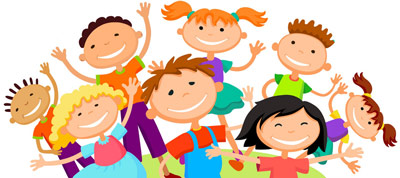 SZKOŁA PODSTAWOWA NR 6 im. TYSIĄCLECIA PAŃSTWA POLSKIEGO w ŚWIDNICYSPIS TREŚCII. PreambułaII. Wstęp do Szkolnego Programu Wychowawczo – ProfilaktycznegoIII. WartościIV Diagnoza potrzeb i problemów w środowisku szkolnymV. Czynniki chroniące i czynniki ryzyka w szkoleVI. Wizja i misja szkołyVII. Cel ogólny i cele szczegółowe Szkolnego Programu Wychowawczo – ProfilaktycznegoVIII. Sylwetka absolwenta szkołyIX. Strategia wychowawczo – profilaktyczna szkołyX. Stałe uroczystości i wydarzenia szkolneXI. Tryb postępowania w sytuacjach trudnychXII. Plan działań wychowawczo – profilaktycznych w szkoleXIII. Akty prawneISzkolny Program Wychowawczo - Profilaktyczny powstał w oparciu o wizję i misję szkoły po uprzednim zdiagnozowaniu potrzeb uczniów i nauczycieli oraz oczekiwań rodziców. Przedstawia w sposób całościowy treści i działania o charakterze wychowawczym podejmowane w szkole. Za realizację programu  odpowiadają nauczyciele, pracownicy szkoły, rodzice oraz uczniowieCelem programu jest stworzenie jednolitej koncepcji wychowawczej zgodnej z obowiązującymi aktami prawnymi, oczekiwaniami oraz potrzebami środowiska szkolnego i lokalnego. III. Zadania wychowawcze każdego nauczyciela będące wymiarem pracy edukacyjnej określonej w ramach zadań ogólnych szkoły.Nauczyciele w swojej pracy wychowawczej, wspierając w tym zakresie obowiązki rodziców, winni zmierzać do tego, aby uczniowie w szczególności:1. Znajdowali w szkole środowisko wszechstronnego rozwoju osobowego ( w wymiarze intelektualnym, psychicznym, społecznym, zdrowotnym, estetycznym, moralnym, duchowym, sprawności fizycznej).2. Rozwijali w sobie dociekliwość poznawczą, ukierunkowaną na poszukiwanie prawdy, dobra, piękna w świecie.3. Mieli świadomość życiowej użyteczności zarówno poszczególnych przedmiotów szkolnych, jak i całej edukacji na danym etapie.4. Stawali się coraz bardziej samodzielni w dążeniu do dobra w jego wymiarze indywidualnym i społecznym, godząc umiejętnie dążenie do dobra własnego z dobrem innych.5. Brali odpowiedzialność za siebie i odpowiedzialność za innych, wolność własną godzili z wolnością innych.6. Poszukiwali, odkrywali i dążyli na drodze rzetelnej pracy do osiągnięcia wielkich celów życiowych i wartości ważnych dla odnalezienia własnego miejsca w świecie.7. Uczyli się szacunku dla dobra wspólnego, jako podstawy życia społecznego oraz przygotowywali się do życia w rodzinie, w społeczności lokalnej i w państwie w duchu przekazu dziedzictwa kulturowego i kształtowania postaw patriotycznych.8. Przygotowywali się do rozpoznawania wartości moralnych, dokonywania wyborów i hierarchizacji wartości oraz mieli możliwość doskonalenia się.9. Kształtowali w sobie postawę dialogu, umiejętność słuchania innych i rozumienia ich poglądów; umieli współdziałać i współtworzyć w szkole wspólnotę nauczycieli i uczniów.II. Zadania nauczyciela – wychowawcy1. Prowadzenie działań wspomagających wszechstronny rozwój ucznia.2. Podejmowanie systematycznych wysiłków zmierzających do wytworzenia prawidłowej atmosfery w zespole klasowym.3. Współdziałanie ze wszystkimi nauczycielami i koordynowanie ich działań wychowawczych.4. Utrzymywanie ścisłej współpracy z rodzicami i wspieranie ich w procesie wychowawczym.5. Kreowanie sytuacji, w których dziecko aktywnie rozwija wszystkie sfery swej osobowości.6. Opracowanie klasowego planu wychowawczego, na podstawie Szkolnego Programu Wychowawczo – Profilaktycznego oraz przedstawienie go rodzicom.III. Zadania wychowawcze pracowników szkoły.1. Każdy pracownik szkoły kieruje się dobrem ucznia i jest do jego dyspozycji, aby prowadzić z nim rozmowy indywidualne.2. Obowiązkiem każdego pracownika szkoły jest każdorazowe reagowanie na dostrzeżone dobro i zło w szkole jak i poza nią. Pozytywne zachowania uczniów winny być szeroko promowane.3. Zastrzeżenia do zachowania uczniów pracownicy mają obowiązek zgłaszać do wychowawcy klasy.4. Dyrektor szkoły ma prawo zdecydowanego reagowania na przejawy brutalnej agresji ze strony uczniów w stosunku do innych uczniów jak i wszystkich pracowników szkoły.5. Zadaniem każdego pracownika szkoły jest czuwanie nad prawidłowym stylem spędzania przerw przez uczniów, np. zwracanie uwagi na kulturalną postawę, poszanowanie mienia szkolnego.IIIWartości dla jednostki:1) Kształtowanie i wzmacnianie pozytywnego i realnego poczucia własnej wartości.2) Poznanie swoich mocnych stron, dostrzeganie i docenianie własnych sukcesów i kształtowanie pozytywnego myślenia o samym sobie.3) Inicjatywa i radzenie sobie z przeszkodami – myślenie koncepcyjne i analityczne.4) Rozwijanie samodzielności, niezależności i odpowiedzialności.5) Kształtowanie zdolności do samooceny i samokontroli.6) Rozwijanie wyobraźni, budzenie wrażliwości estetycznej.7) Gotowość do ciągłego dokształcania się, podnoszenia swoich umiejętności.8) Rozwijanie troski o własne zdrowie, sprawność fizyczną i dobrą kondycję psychiczną.9) Poznanie własnego środowiska i odczuwanie radości w obcowaniu z przyrodą.10) Umiejętność pracy zespołowej.11) Umiejętność uczenia się, jako sposób zaspokajania naturalnej ciekawości świata, odkrywania swoich zainteresowań i przygotowania do dalszej edukacji.12) Umiejętność posługiwania się nowoczesnymi technologiami informacyjno – komunikacyjnymi.Wartości istotne dla grupy:1) Rozwijanie wzajemnego szacunku.2) Realizacja zasady „fair play” w sporcie, nauce, zabawie.3) Umiejętność pracy w zespole.4) Kształtowanie osobowości otwartej na potrzeby oraz uczucia drugiego człowieka.5) Rozumienie i akceptacja uczuć innych ludzi.6) Przewidywanie konsekwencji własnego postępowania, podejmowanie odpowiedzialnych decyzji.7) Przestrzeganie zasad kulturalnego zachowania.8) Rozwijanie poczucia wspólnoty grupowej i podejmowanie wspólnych decyzji.9. Dbanie o przyjazną atmosferę w klasie, kultywowanie tradycji, zwyczajów i świąt klasowych, organizowanie imprez okolicznościowych integrujących uczniów i nauczycieli.Wartości ogólnoludzkie:1) Kształtowanie postaw prospołecznych.2) Wychowanie w tolerancji i szacunku dla odrębności innych.3) Poszanowanie cudzej własności.4) Rozwijanie szacunku dla tradycji i bohaterów narodowych.5) propagowanie dziedzictwa kultury narodowej.6) Kształtowanie świadomości ekologicznej i właściwych postaw wobec środowiska naturalnego.7) Praca na rzecz innych: pomoc słabszym, chorym, starszym.8) Ukazywanie wartości kontaktów z różnymi formami kultury.IV W diagnozie uczestniczyło 204 uczniów. Ankieta zamieszczona była w dzienniku elektronicznym i każdy uczeń klasy IV – VIII mógł w niej wziąć udział.Zdecydowana większość uczniów – 76,9% jest zadowolona z osobistego poczucia bezpieczeństwa. Uczniowie, którzy nie są zadowoleni w tym względzie stanowią – 4,90%. Grupa nie zdecydowanych to – 18,13%.Uczniowie zadowoleni ze swojej pozycji w klasie stanowią 71,56%. Tych, którzy nie są zadowoleni jest – 8,82%. Pomimo większej ilości pozytywnych wskazań wychowawcy klas muszą prowadzić działania wychowawcze tak, aby każde dziecko w szkole czuło się dobrze, a szczególnie w swoim zespole klasowym.Z kontaktów z rówieśnikami zadowolonych jest – 77,94% uczniów. Niestety 11,76% uczniów nie jest zadowolonych z takich relacji. Wychowawcy klas na podstawie diagnoz socjometrycznych powinni ustalić tych uczniów, którym należy udzielać szczególnego wsparcia w poprawie ich relacji w grupie rówieśniczej.Z kontaktów z rodzicami zadowolonych jest aż – 86,27% uczniów. Niestety 4,90% nie wskazuje na prawidłowe relacje w rodzinie, a 8,82% dzieci nie ma zdania na ten temat. Zatem 13,72% dzieci nie czuje wsparcia ze strony rodziców. Należy podjąć działania skierowane do rodziców w celu zwrócenia ich uwagi na odczucia niektórych dzieci w tym względzie i udzielać systematycznego wsparcia psychologicznego w sytuacjach tego wymagających.Zdecydowana większość uczniów dobrze ocenia swoje kontakty z nauczycielami. Niewielka grupa uczniów, która stanowi – 8,82% nie wykazuje takiego zadowolenia i aż 25% uczniów nie ma zdania na ten temat. Łącznie 33,82% uczniów wskazuje, że relacje nauczyciel – uczeń nie są dla nich satysfakcjonujące.55,39% dzieci przyznaje, że jest zadowolonych ze swojego wyglądu. Aż 19,60% nie jest zadowolonych z tego jak wyglądają, a 25% nie ma zdania na tren temat. Zatem w przypadku 44,60% uczniów ich wygląd stanowi dla nich problem.Zdecydowania większość uczniów – 72,54% wykazuje zadowolenie ze stwarzanych im możliwości w celu rozwijania swoich zainteresowań. Tylko 9,80% dzieci nie jest zadowolonych, a 17,64% nie ma zdania na ten temat. Należy kontynuować monitorowanie udziału uczniów w zajęciach pozalekcyjnych i pozaszkolnych, a także tworzyć zgodnie z ich zainteresowaniem oferty zajęć pozalekcyjnych i propagować zajęcia organizowane na terenie miasta.11,27% uczniów na naukę w domu i przygotowywanie się do zajęć przeznacza dziennie tylko 1 godzinę. 5,39% uczniów przyznało, że nie przygotowuje się do lekcji. Od 4 – 5 godzin dziennie uczy się w domu – 16,66% uczniów. Należy przeprowadzić na godzinach wychowawczych zajęcia wskazujące na sposoby uczenia się. Należy ustalić preferencje sensoryczne dla wszystkich uczniów.Tylko 6,86% uczniów nie uprawia żadnego sportu w tygodniu. Duża grupa uczniów bo – 22,05% na ćwiczenia fizyczne przeznacza tygodniowo 7 i więcej godzin.Aż 17,64% dzieci codziennie na gry komputerowe i Internet przeznacza 5 i więcej godzin. Od 3 i więcej godzin dziennie na ten cel dziennie przeznacza – 54,39%. Należy przeprowadzić działania profilaktyczne w celu chronienia dzieci przed uzależnianiem się od komputera.Duża grupa uczniów – 37,24% uczniów codziennie dużo czasu poświęca na oglądanie filmów, przy czym na tą czynność 8,33% uczniów poświęca 5 i więcej godzin dziennie. Pomimo iż większość uczniów znajduje czas na spotkania z kolegami i przyjaciółmi to aż 28,43% uczniów zupełnie nie przeznacza czasu wolnego na spotkania z rówieśnikami. Zdecydowana większość uczniów lubi swoją klasę – 82,84%. Niestety 17,15% nie lubi swojego zespołu klasowego. Należy zatem zwiększyć ilość działań wychowawczych zmierzających do poprawy integracji dzieci.Zdecydowana większość nauczycieli lubi swoich nauczycieli – 87,25%. Niestety 12,74% uczniów nie darzy sympatią uczących ich pedagogów.55,39% uczniów przyznaje, że lubi swoją szkołę. Niestety 44,6% nie wypowiada się na ten temat pozytywnie, przy czym 11,76% wskazało, że nie lubią swojej szkoły.Zdecydowana większość – 84,80% uczniów w sytuacjach tego wymagających wspiera swoich kolegów np. poprzez pożyczanie im niezbędnych rzeczy. Grupa – 15,19% uczniów nie może liczyć na pomoc ze strony kolegów i koleżanek.Większość uczniów – 78,92% jest zapraszana przez rówieśników do wspólnego spędzania przerw w szkole. Niestety grupa – 21,07% przerwy spędza samotnie.Podobnie wygląda sytuacja zapraszania kolegów i koleżanki na różne imprezy i uroczystości. Zapraszanych jest – 78,43% , natomiast grupa – 21,56% dzieci nie korzysta z takich zaproszeń.W sytuacjach problemowych – 77,45% dzieci może liczyć na pomoc i wsparcie innych uczniów, natomiast – 22,54% nie może liczyć na taką pomoc. Większość dzieci potrafi cieszyć się sukcesami swoich rówieśników – 67,64%. Takich, którzy nie wykazują zadowolenia z sukcesów innych jest – 32,54%.Zdecydowana większość uczniów nie paliła nigdy papierosów – 94,60%. Niestety pomimo, iż tylko – 5,39% dzieci wskazało, że już miało kontakt z nikotyną należy podjąć działania profilaktyczne.Satysfakcjonujące jest to, że w chwili obecnej żaden uczeń nie wskazał, że pali papierosy.Zadowalające jest to, że 82,84% dzieci nie próbowało w swoim życiu napojów alkoholowych. Niestety 17,15% dzieci jest już po pierwszej inicjacji alkoholowej.Zdecydowanie większa grupa uczniów uważa, że są zdrowi – 92,64% ankietowanych. 7,35% dzieci nie czuje się dobrze.Dzieci, które nie wierzą w swoje siły i możliwości stanowią – 10,29%. Należy zwiększyć ilość działań wychowawczych w celu zwiększania poczucia własnej wartości.18,62% dzieci nie jest zadowolonych ze swojego życia. Pomimo, że takich dzieci jest mniej, bo zdecydowana większość wykazuje zadowolenie ze swojego dotychczasowego życia to ważne jest prowadzenie działań wychowawczych ukierunkowanych na wzmacnianie poczucia własnej wartości u dzieci.53,43% uczniów czuje, że przynależy do szkoły. Takiego zdania nie ma 46,56% dzieci, przy czym na zupełny brak poczucia przynależności do placówki wskazuje 8,33% uczniów, a 38,23% nie potrafi jednoznacznie wypowiedzieć się w tym względzie.80,87% uczniów czuje się bezpiecznie w szkole. Wynik ten poprawił się w stosunku do poprzedniej diagnozy. Natomiast – 7,35% nie ma poczucia bezpieczeństwa na terenie szkoły. Grupa 11,76% dzieci nie ma zdania na ten temat.Zdecydowana większość uczniów nie czuje się w szkole samotnie – 80,98%. Grupa – 44,60% skarży się, że tak się czują tylko czasami. Natomiast niewielka grupa – 4,41% dzieci czuje się w szkole osamotnionymi. Uczniów, którzy nie byli w szkole dręczeni przez innych jest – 73,52%. Uczniowie wobec, których stosowane były takie praktyki jest – 26,46%, przy czym na częste sytuacje stosowanie aktów przemocy rówieśniczej wskazało – 4,9%. Należy kontynuować działania wychowawcze zmierzające do minimalizowaniu zachowań agresywnych i przemocowych wśród uczniów.84,31% uczniów nie uczestniczyło w dręczeniu innych dzieci. Takie sytuacje miały jednak miejsce na co wskazuje – 15,68% uczniów. Na bardzo częste sytuacje, w których ankietowany był osobiście sprawcą dręczenia innych wskazało tylko 1,47% (co stanowi – 3 uczniów).Większość uczniów dostrzega akty wandalizmu na ternie szkoły – 53,42%. Z tej grupy respondentów jednak aż 42,15% przyznało, że takich aktów przemocy jest niewiele, a 11,27% dzieci uważa, że takich przypadków jest dużo. Aż 46,56% dzieci nie dostrzega w szkole tego problemu.Grupa 8,30% uczniów nie zgadza się  z tym, że w szkole może wyrażać swoje opinie i poglądy. Przeciwnego zdania jest – 31,37% ankietowanych. Aż 60,29% dzieci nie potrafi jednoznacznie wypowiedzieć się w tej kwestii.Większość uczniów – 46,56% nie ma zastrzeżeń do sposobu traktowania ich przez nauczycieli. Uważają, że nauczyciele traktują ich sprawiedliwie. Przeciwnie wypowiedziało się 14,21% badanych. Niestety grupa 39,21% nie potrafiła wypowiedzieć się na ten temat.Bardzo duża grupa uczniów uważa, że może korzystać z dodatkowego wsparcia ze strony nauczycieli. Tylko 7 uczniów (co stanowi – 3,43%) jest przeciwnego zdania. Niestety aż 27,94% dzieci nie ma zdania na ten temat.17 uczniów (co stanowi – 8,33%) boi się niektórych nauczycieli. Grupa 21,07% dzieci wskazało, że w szkole uczy jeden nauczyciel, którego się boją. Zadowalające jest to , że zdecydowana większość – 70,58% uważa, że w szkole nie ma takich nauczycieli, których można się bać.77,93% dzieci na zajęciach szkolnych pracuje w grupach, przy czym częściej w taki sposób pracuje – 27,93% uczniów. 21,07% dzieci sporadycznie pracuje w małych grupach. Tylko 2 uczniów wskazało, że takie formy pracy ich nie dotycząc, co jest mało prawdopodobne.Nigdy na lekcji indywidualnie nie pracuje tylko 4 uczniów (co stanowi – 1,96%). Pozostali korzystają z takiej formy z tym, że częściej w taki sposób pracuje – 68,12%, a rzadziej – 29,89%.Na częste prowadzenie lekcji , na których dominuje to, że mówi nauczyciel wskazuje – 54,89% dzieci. Czasami w ten sposób prowadzone są lekcje według – 30,39% uczniów, a w przypadku – 14,7% uczniów nauczyciele nie prowadzą lekcji w taki sposób  lub robią to rzadko.Według 36,76% uczniów częste są lekcje prowadzone metodą dyskusji. Grupa 36,76% uczniów twierdzi, że dzieje się tak wyłącznie czasami. Natomiast 18,62% dzieci twierdzi, że takich lekcji nie ma.Na to, że na sposoby prowadzenia lekcji mogą często wpływać uczniowie wskazuje – 16,17% badanych. Na to, że takie sytuacje zdarzają się czasami wskazało – 38,23% uczniów. Niezbyt satysfakcjonujące wskazania dotyczyły grupy – 45,58% dzieci, w której 38,23% dzieci wskazało, że rzadko mają wpływ na charakter lekcji, a 7,35% respondentów przyznało, że nigdy nie mogą o tym współdecydować.Zdecydowanie większość uczniów  - 85,78% nie podejmuje działań na forach internetowych w celu ośmieszania swoich kolegów i koleżanek. Negatywne zachowania ze strony innych spotkały jednak 29 uczniów (co stanowi – 14,21%). Problem w sposób bardzo poważny dotyka – 7 uczniów (co stanowi – 3,43%).Zdecydowana większość uczniów – 89,70% uczniów nie otrzymuje od swoich rówieśników niewłaściwych wiadomości wysyłanych w postaci SMS. Sytuacje negatywne w tym względzie spotkały jednak 21 uczniów ( co stanowi – 10,29), przy czym 4 uczniów (1,96%) otrzymywało takie wiadomości kilka razy dziennie.Większości uczniów – 85,78% nie zdarzyła się sytuacja wyzywania przez innych na portalach społecznościowych. Z taką formą przemocy spotkało się jednak – 14,21% spotkało się z takimi sytuacjami. W przypadku 10 uczniów (co stanowi – 4,9%) takie zachowania mają miejsce bardzo często.86,76% dzieci nie spotkała sytuacja publikowania przez innych ośmieszających zdjęć lub filmów na ich temat. 13,23% dzieci spotkało się z takimi sytuacjami, przy czym w przypadku 5 uczniów (co stanowi – 2,45%) sytuacje takie zdarzają się często.Obraźliwe wiadomości za pośrednictwem Messengera lub innego komunikatora otrzymywało – 10,29% uczniów, z czego 5 (co stanowi 2,4%) często. W przypadku 89,70% dzieci nie dochodziło do takich sytuacji.89,70% uczniów nie było celowo w celu dokuczenia wyrzuconych przez znajome dzieci z grona znajomych w Internecie. Dzieci dotknięte takimi sytuacjami stanowią – 10,29%.Ośmieszanie i oczernianie przed innymi przytrafiło się grupie – 51,46% uczniów. 48,52% nie spotkało się z takimi zachowaniami ze strony innych. Z wulgarnym odnoszeniem się spotkało się – 41,16% dzieci. Grupa stanowiąca – 58,82% nie skarży się na występowanie tego problemu.VCzynniki ryzyka to właściwości indywidualne lub cechy środowiska społecznego, które wiążą się z wysokim prawdopodobieństwem wystąpienia, większym nasileniem i dłuższym czasem trwania istotnych problemów dotyczących zdrowia psychicznego (Coie i wsp., 1996,s.16).Czynniki chroniące to właściwości indywidualne, relacje z bliskim osobami, cechy środowiska rodzinnego i pozarodzinnego, które mogą neutralizować lub kompensować negatywne działanie czynników ryzyka, zwiększając ogólną odporność jednostki, wyzwalać energię i procesy odwrotne do tych, które prowadzą do choroby, zaburzenia lub nieprzystosowania (Ostaszewski, 2010, s.82).Uwarunkowania i konsekwencje zachowań ryzykownych dzieci i młodzieży zestawione na podstawie diagnozy przeprowadzonej według czynników chroniących i czynników ryzyka i map problemów wychowawczych.VIWizja – Szkoła bezpieczna i przyjazna uczniomW szkole stwarzamy uczniom poczucie bezpieczeństwa fizycznego i psychicznego,Stwarzamy warunki do wszechstronnego rozwoju wszystkim uczniom,Uczestniczymy w rozpoznawaniu ich predyspozycji i wspieramy we właściwym wyborze dalszej edukacji ,Wspieramy uczniów w procesie wychowania i nauczania poprzez stwarzanie warunków do wyrównywania szans,Wykorzystujemy metody pracy  warunkujące skuteczność procesu nauczania i wychowania, ze szczególnym uwzględnieniem tych, które aktywizują uczniów,Dążymy do tego, aby nasza szkoła: bezpieczna, przyjazna, radosna, wesoła, odkrywająca i rozwijająca talenty i uzdolnienia uczniów,U naszych wychowanków kształtujemy pozytywne postawy i przygotowujemy do życia w społeczności,Wzbudzamy u naszych uczniów postawy patriotyczne. Wyrabiamy u uczniów nawyki higieniczne, uczymy zachowań bezpiecznych dla zdrowia własnego i innych,Dążymy do tego, aby nasi uczniowie preferowali w swoim życiu zasadę – „Zdrowi i wolni od nałogów”,Dbamy o właściwe relacje z rodzicami i społecznością lokalną.MisjaUczniowie Szkoły Podstawowej nr 6 w Świdnicy nabywają umiejętności do wywiązywania się z różnorodnych obowiązków zarówno rodzinnych jak i społecznych. Wypełniając te obowiązki wykorzystują ogólnie przyjęte zasady solidarności, demokracji i sprawiedliwości. Są tolerancyjni i wrażliwi na potrzeby innych ludzi, których darzą szacunkiem i zrozumieniem. Przygotowują się do życia, w którym stale będą musieli wykazywać „ Chcemy, aby nasi uczniowie dzisiaj wiedzieli, co trzeba poznawać jutro, by radzić sobie pojutrze”.VIICEL OGÓLNY:Stworzenie warunków do wszechstronnego kształtowania osobowości dziecka, wspieranie go w  rozwoju ku pełnej dojrzałości fizycznej, emocjonalnej, intelektualnej, duchowej i społecznej w celu odpowiedzialnego podejmowania decyzji i wyborów w dalszym życiu.CELE SZCZEGÓŁOWE:Kształtowanie u uczniów postaw warunkujących sprawne i odpowiedzialne funkcjonowanie we współczesnym świecie.Budowanie i wzmacnianie poczucia własnej wartości.Uczenie skutecznych sposobów rozwiązywania problemów i radzenia sobie z niepowodzeniami.Kształtowanie umiejętności właściwego komunikowania się w grupie.Budowanie atmosfery wzajemnego szacunku, tolerancji i życzliwości.Przygotowanie uczniów do dalszej aktywności sportowej.Promowanie zdrowego stylu życia i wolności od nałogów.Wychowanie obywatelskie i patriotyczne, którego podstawą jest własne, niepodległe państwo i przywiązanie do swojego regionu.VIIIZgodnie z oczekiwaniami, absolwent Szkoły Podstawowej nr 6 im. Tysiąclecia Państwa Polskiego w Świdnicy będzie:odpowiednio przygotowany do podjęcia nauki na kolejnych etapach edukacyjnych,wyposażony we wszystkie kluczowe umiejętności wyznaczone w podstawie programowej,odpowiedzialny i będzie znał swoje prawa i obowiązki,posiadał poczucie przynależności do najbliższego środowiska i regionu,rozróżniał dobre i złe zachowania, a w swoim postępowaniu będzie wykazywał dobre intencje,znał zagrożenia występujące w jego środowisku i uwzględniał je w swoim postępowaniu,przygotowany do podejmowania i realizacji zadań indywidualnych i zespołowych,miał poczucie własnej godności i wartości,tolerancyjny i gotowy do niesienia pomocy starszym, słabszym i niepełnosprawnym,dbał o własne i innych bezpieczeństwo psychiczne i fizyczne,postępował zgodnie z zasadami higieny i dbałości o zdrowie,darzył szacunkiem symbole narodowe, będzie znał historię i kulturę Ojczyzny oraz regionu,rozumiał, że różnice między ludźmi są zjawiskiem naturalnym, będzie starał się rozumieć innych.IXCele i zadania programu będą realizowane w oparciu o następujące strategie wychowawczo – profilaktyczne:XXI           W szkole obowiązuje tryb postępowania w sytuacjach trudnych, określony w procedurach reagowania i interwencji na wypadek wystąpienia takich sytuacji.Szkolne procedury:XIIKLASY I – IIIKLASA IVWybór samorządu klasowego. Bezpieczeństwo w drodze do i ze szkoły.Rzeczywistość, w której żyję. Moje prawa i obowiązki.Tworzymy grupę – opracowanie kontraktu klasowego.Klasowy Dzień Chłopaka gry i zabawy integracyjne.Moje preferencje sensoryczne. Jak powinienem się uczyć?Jakie zasady obowiązują w grupie? Czy jestem kulturalny?Co to jest tolerancja?Jak kontrolować swoje emocje? Jak radzić sobie ze stresem?Jak dbać o swoje zdrowie? Znaczenie właściwego odżywiania się.Dlaczego trzeba pomagać innym? Tworzymy grupy wsparcia koleżeńskiego.Dopalacze, papierosy, alkohol – dlaczego są niebezpieczne?Narodowe Święto Niepodległości.Klasowe Mikołajki – gry i zabawy integracyjne.Klasowa Wigilia – polskie tradycje.Moja samoocena po I semestrze. Jak bezpiecznie spędzić ferie zimowe?Moje mocne strony – dlaczego warto o nich pamiętać?Higiena osobista warunkiem zdrowia.Dzieci mają swoje prawa.„Polska biało – czerwona” – poznajemy symbole narodowe.Dzień Kobiet w naszej klasie – gry i zabawy integracyjne.Szanuję siebie i innych.Ludzie się różnią – nasze pasje.Zalety i wady korzystania z komputera.Poznaj historię swojej rodziny.Zwyczaje Wielkanocne. Jak bezpiecznie zachowywać się w czasie ferii świątecznych.Jakim zespołem jesteśmy, jakim powinniśmy być?Poznajemy zabytki Świdnicy – projekt edukacyjny.Moja samoocena po II semestrze. Jak bezpiecznie spędzić wakacje?KLASA VKLASA VIKLASA VIIKLASA VIII(pozostałe godziny do dyspozycji wychowawców)XIV   Harmonogram działańObszar - Budowanie pewności siebie i kształtowanie zaradności życiowej.Cele: 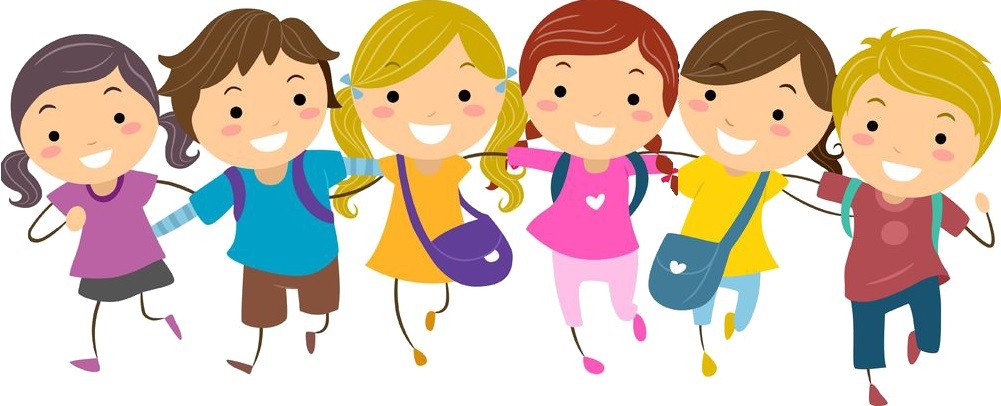 budowanie świadomości samego siebie, pewności siebie i zaradności życiowej,tworzenie pozytywnej i bezpiecznej atmosfery w klasie i szkole,uczenie asertywności,zaznajamianie uczniów z pojęciem tolerancji,uczenie podejmowania właściwych decyzji,uczenie sposobów radzenia sobie z sytuacjami trudnymi, stresowymi,wskazywanie pozytywnych wzorców zachowań,wzmacnianie poczucia własnej wartości,poznawanie swoich predyspozycji oraz ich rozwijanie.Obszar  – Budowanie świadomości i przynależności narodowej.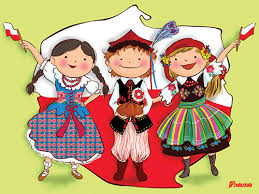 Cele:	kształtowanie świadomości obywatelskiej,kształtowanie patriotyzmu lokalnego,rozwijanie postaw prospołecznych oraz dbanie o wspólne dobro,pielęgnowanie postaw patriotycznych,zachęcanie do aktywnego udziału w życiu rodzinnym, społeczności szkolnej, lokalnej i państwowej,dbałość o używanie poprawnej polszczyzny,wykazywanie szacunku do symboli narodowych i lokalnych tj. hymn kraju, godło, flaga oraz dbanie o krzewienie innych symboli, wartości i tradycji narodowych,pielęgnowanie tradycji narodowych,uczenie wykazywania właściwej postawy podczas obchodów państwowych i szkolnych,poszerzanie wiedzy o historii miasta, regionu, jego kulturze i sztuce itp.Obszar  – Przemoc i agresja rówieśnicza w szkole.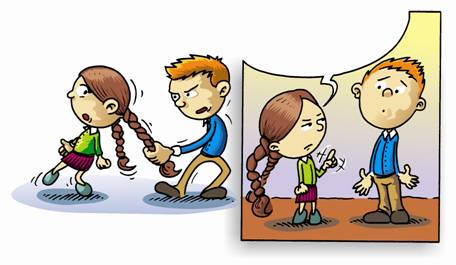 Cele:	  minimalizowanie przyczyn agresji i przeciwdziałanie przemocy,wskazywanie alternatywnych i właściwych sposobów funkcjonowania, wypracowanie w całej społeczności szkolnej odpowiednich sposobów reagowanie w przypadku, gdy ktoś z jej członków zostanie świadkiem przemocy, czy agresji wobec innej osoby, kształtowanie  umiejętności samodzielnego radzenia sobie w sytuacjach trudnych,wzmocnienie współpracy pomiędzy nauczycielami a rodzicami/ opiekunami uczniów.Obszar  – Rozwijanie kompetencji czytelniczych oraz upowszechnianie czytelnictwa wśród dzieci i młodzieży. 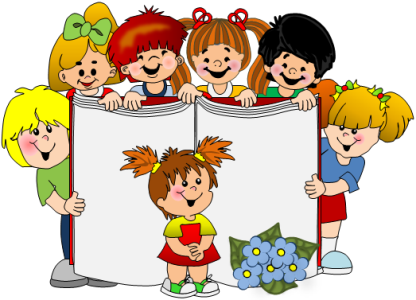 Cele:rozwijanie kompetencji czytelniczych, promowanie czytelnictwa i krzewienie rodzinnej kultury czytelniczej, dzieci i młodzież nabywają i rozwijają posiadane zdolności czytelnicze oraz pracują nad trudnościami, które wynikają z podejmowania się takiej aktywności. Obszar  – Wychowanie do wartości.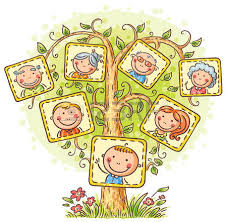 Cele: wychowanie dzieci i młodzieży szkolnej w duchu systemu wartości pielęgnowanego przez wiele wcześniejszych pokoleń Polek i Polaków,krzewienie wyznawanego w społeczeństwie systemu wartości, ukazywanie tego co wartościowe, przybliżanie i tłumaczenie czym są i co znaczą poszczególne wartości,kształtowanie orientacji aksjologicznej młodych ludzi, czyli gotowości do świadomego i odpowiedzialnego wybierania wartości i odpowiadania za nie.Obszar  – Zdrowy tryb życia.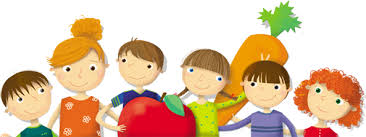 Cele:pogłębienie wiedzy na temat zachowań prozdrowotnych, których celem jest utrzymanie bądź przywrócenie stanu zdrowia fizycznego i psychicznego,kształtowanie hierarchii systemu wartości, w którym zdrowie należy do jednych z najważniejszych wartości w życiu,zmniejszenie występowania zaburzenia odżywiania,kształtowanie odpowiedniej aktywnej postawy i dbanie o zdrowie własne, swoich bliskich i innych ludzi,promowanie regularnego uprawiania sportu,uświadamianie istnienia chorób cywilizacyjnych, chorób wenerycznych,uświadamianie problemu depresji.Obszar  – Cyberprzemoc.	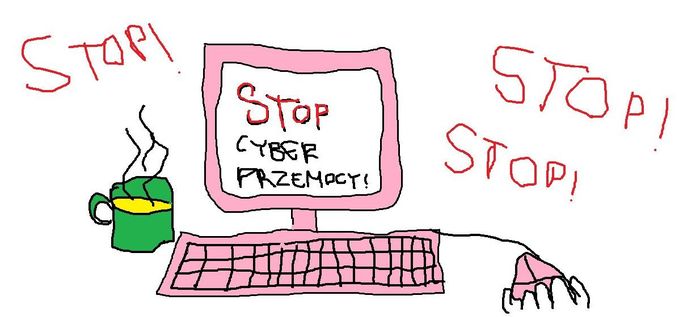 Cele:ograniczenie i/lub całkowite wyeliminowanie zachowań agresywnych i przemocowych stosowanych przy użyciu nowych technologii komunikacyjnych na terenie szkoły bądź poza nią,uświadomienie młodym uczniom, ich opiekunom oraz nauczycielom  czym jest przemoc elektroniczna, jak należy się przed nią chronić, jakie prawa przysługują osobie, która stała się jej ofiarą, gdzie szukać pomocy i wsparcia oraz z jakimi konsekwencjami spotka się osoba dopuszczająca się przemocy elektronicznej.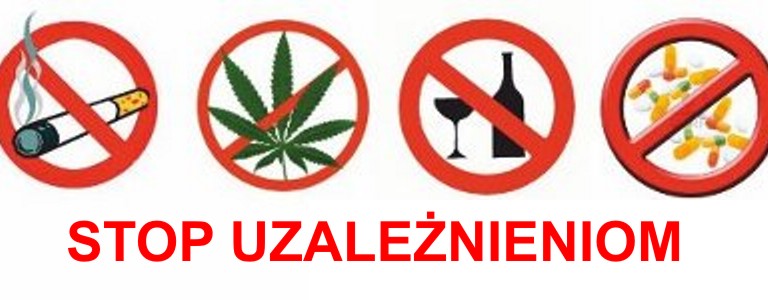 Obszar  – Środki psychoaktywne.Cele: Skuteczne przeciwdziałanie pojawianiu się zachowań ryzykownych związanych z używaniem środków odurzających, substancji psychoaktywnych przez uczniów niosących ryzyko negatywnych konsekwencji dla zdrowia fizycznego i psychicznego oraz jego otoczenia społecznego.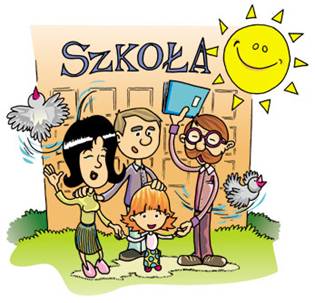 Obszar  – Współpraca z rodzicami		Cele:  Wzmocnienie współpracy pomiędzy dorosłymi opiekunami dzieci i młodzieży szkolnej.Stworzenie partnerskiego środowiska pełnego wzajemnego szacunku i zrozumienia. Stworzenie spójnych działań ukierunkowanych na dobro uczniów. XVSzkoła Podstawowa nr 6 w Świdnicy to placówka, w której uczą się dzieci uczęszczające do klas I – VIII. Opracowany na lata 2020 – 2025 Szkolny Program Wychowawczo – Profilaktyczny jest dostosowany do potrzeb wszystkich uczniów i uwzględnia priorytetowe problemy, które zostały wnikliwie zdiagnozowane.Diagnoza metodą „Map problemów wychowawczych” w klasach IV, V i VI. Diagnozy socjometryczne we wszystkich klasach I – VIII. Diagnoza uczestnictwa uczniów w zajęciach pozalekcyjnych i pozaszkolnych w I i w II semestrze. Diagnoza potrzeb i problemów w środowisku szkolnym w klasach IV – VIII.XV
1) Ustawa z dnia 7 września 1991 r. o systemie oświaty (Dz. U. z 2019 r. poz. 1481)
2) Ustawa z dnia 14 grudnia 2016 r. – Prawo oświatowe (Dz. U. z 2019 r., poz. 1148, z późn. zm.)
3) Ustawa z dnia 19 sierpnia 1994 r. o ochronie zdrowia psychicznego (Dz. U. z 1994r., nr 111, poz. 535, z późn. zm.) 
4) Ustawa z dnia 24 kwietnia 2015 r. o zmianie ustawy o działalności leczniczej (Dz. U. z 2015r., poz. 905, z późn. zm.)
5) Ustawa z dnia 25 sierpnia 2006 r. o bezpieczeństwie żywności i żywienia (Dz. U. z 2006 r., nr 171, poz. 1225, z późn. zm.)
6) Rozporządzenie Ministra Zdrowia z dnia 28 sierpnia 2009 r. w sprawie organizacji profilaktycznej opieki zdrowotnej nad dziećmi i młodzieżą (Dz. U. z 2009r., nr 139, poz. 1133, z późn. zm.)
7) Rozporządzenie Ministra Zdrowia z dnia 20 października 2014 r. zmieniające rozporządzenie w sprawie świadczeń gwarantowanych z zakresu podstawowej opieki zdrowotnej (Dz. U. z 2014r., poz. 1440, z późn. zm.)
8)Program Rozwoju Sportu do roku 2020 r.
9) Wytyczne UE dotyczące aktywności fizycznej
10) Narodowy Program Zdrowia
11) Obwieszczenie Marszałka Sejmu Rzeczypospolitej Polskiej z dnia 9 listopada 2017 r. w sprawie ogłoszenia jednolitego tekstu ustawy o zdrowiu publicznym
12) Rozporządzenie Ministra Edukacji Narodowej z dnia 9 sierpnia 2017 r. w sprawie zasad organizacji i udzielania pomocy psychologiczno-pedagogicznej w publicznych przedszkolach, szkołach i placówkach (Dz. U. z 2017r., poz. 1591)
13) Ustawa z dnia 20 czerwca 1997 r. – Prawo o ruchu drogowym (Dz. U. z 1997 r., nr 98, poz. 602, z późn. zm.)
14) Rozporządzenie Ministra Edukacji Narodowej i Sportu z dnia 31 grudnia 2002 r. w sprawie bezpieczeństwa i higieny w publicznych i niepublicznych szkołach i placówkach (Dz. U. z 2003 r., nr 6, poz. 69, z późn. zm.)
15) Rozporządzeniu Ministra Edukacji Narodowej i Sportu z dnia 8 listopada 2001 r. w sprawie warunków i sposobu organizowania przez publiczne przedszkola, szkoły i placówki krajoznawstwa i turystyki (Dz. U. z 2001 r., nr 135, poz. 1516, z późn. zm.)
16) Konwencja o prawach dziecka, przyjęta przez Zgromadzenie Ogólne Narodów Zjednoczonych dnia 20 listopada 1989 r.
17) Rozporządzenie Ministra Zdrowia z dnia 26 sierpnia 2009 r. w sprawie przygotowania nauczycieli do prowadzenia zajęć edukacyjnych w zakresie udzielania pierwszej pomocy
18) Ustawa z dnia 29 lipca 2005 r. o przeciwdziałaniu przemocy w rodzinie (Dz. U. z 2005r., nr 180, poz.1493, z późn. zm.)
19) Ustawa z dnia 26 października 1982 r. o postępowaniu w sprawach nieletnich (Dz. U. z 1982 r., nr 35, poz. 228, z późn. zm.)
20) Ustawa z dnia 20 maja 1971 r. Kodeks wykroczeń (Dz. U. z 1971r., nr 12, poz. 114, z późn. zm.)
21) Ustawa z dnia 29 lipca 2005 r. o przeciwdziałaniu przemocy w rodzinie (Dz. U. z 2005r., nr 180, poz. 1493, z późn. zm)
22) Międzynarodowa konwencja w sprawie likwidacji wszelkich form dyskryminacji rasowej, otwarta do podpisu w Nowym Jorku dnia 7 marca 1966 r. (Dz. U. z 1969r., nr 25, poz. 187) 
23) Konkluzje Rady z dnia 18 listopada 2010 r. w sprawie roli sportu jako źródła i podstawy aktywnego włączenia społecznego24) Ustawa z dnia 26 października 1982 r. o wychowaniu w trzeźwości i przeciwdziałaniu alkoholizmowi (Dz. U. z 1982r., nr 35, poz. 230, z późn. zm.)
25) Ustawa z dnia 29 lipca 2005 r. o przeciwdziałaniu narkomanii (Dz. U. z 2005r., nr 179, poz. 1485, z późn. zm.)
26) Ustawa z dnia 9 listopada 1995 r. o ochronie zdrowia przed następstwami używania tytoniu i wyrobów tytoniowych (Dz. U. z 1996r., nr 10, poz. 55, z późn. zm.)
27) Rozporządzenie ministra edukacji narodowej z dnia 18 sierpnia 2015 r. w sprawie zakresu i form prowadzenia w szkołach i placówkach systemu oświaty działalności wychowawczej, edukacyjnej, informacyjnej i profilaktycznej w celu przeciwdziałania narkomanii (Dz. U. z 2017 r. , Poz. 1249)
28) Rozporządzenie Ministra Edukacji Narodowej z dnia 22 stycznia 2018 r. zmieniające rozporządzenie w sprawie zakresu i form prowadzenia w szkołach i placówkach systemu oświaty działalności wychowawczej, edukacyjnej, informacyjnej i profilaktycznej w celu przeciwdziałania narkomanii
29) Ustawa z dnia 11 września 2015 r. o zdrowiu publicznym Dz.U. 2015 poz. 1916
30) Rozporządzenie Ministra Edukacji Narodowej z dnia 9 sierpnia 2017 r. w sprawie zasad organizacji i udzielania pomocy psychologiczno-pedagogicznej w publicznych przedszkolach, szkołach i placówkach
31) Ustawa z dnia 6 czerwca 1997 r. Kodeks karny (Dz. U. z 1997r., nr 88, poz. 553, z późn. zm.)
32) Ustawa z dnia 23 kwietnia 1964 r. – Kodeks cywilny. (Dz.U. 1964 nr 16 poz. 93)33) Statut Szkoły
PREAMBUŁAWSTĘP DO SZKOLNEGO PROGRAMU WYCHOWAWCZO – PROFILAKTYCZNEGO SZKOŁYWARTOŚCI WARTOŚCIW PROCESIE WYCHOWANIASYTUACJE WYCHOWAWCZE UCZNIÓWPRAWDAUczniowie:szukają w różnorodnych źródłach odpowiedzi na problemy i zagadnienia pojawiające się w procesie dydaktycznym,rozstrzygając spór, każdorazowo docierają do jego źródła.PIĘKNOUczniowie:dbają o wystrój sal, korytarzy i o estetykę otoczenia,zwracają uwagę na ubiór i higienę osobistą,dostosowują wygląd i ubiór do sytuacji,uczestniczą w wydarzeniach kulturalnych (np.: wystawy, filmy, przedstawienia teatralne itp.),biorą udział w lekcjach muzealnych.SAMODZIELNOŚĆ I PRACA NAD SOBĄ (SAMOROZWÓJ)Uczniowie:dokonują samooceny własnej pracy,współuczestniczą w tworzeniu kontraktów klasowych i przestrzegają zasad w nich zawartych,potrafią budować poczucie własnej wartości,realizują zasadę „fair play” w sporcie, nauce, zabawie,znają zasady dobrego wychowania i przestrzegają ich,dokonują oceny własnego zachowania,wypełniają obowiązki dyżurnego,uczestniczą w wycieczkach i wykonują samodzielnie czynności takie jak: zakupy, sprzątanie, ustalanie tras,organizują imprezy klasowe,potrafią planować i organizować czas wolny,mają rozbudzoną wrażliwość na sprawy innych, a w szczególno-ści pomoc potrzebującym,potrafią być asertywniRZETELNA PRACAUczniowie i nauczyciele:wychowawcy i nauczyciele premiują uczniów wykonujących bardzo dobrze obowiązki według zasad ustalonych przez szkołę,pracownicy szkoły poprzez wzorce osobowe wpływają na stosunek uczniów do obowiązków i rzetelnej pracy.CZYSTOŚĆ JĘZYKA POLSKIEGO, KULTURA SŁOWAUczniowie:czuwają nad poprawnością i czystością języka polskiego podczas lekcji, przerw, wycieczek,biorą udział w życiu kulturalnym poprzez uczestnictwo w wy-jściah do kina, czy teatru,są zachęcani do czytelnictwa z wykorzystaniem zasobów biblioteki szkolnej i nie tylko, poszukują i wykorzystują informacje z encyklopedii, słowników i innych wydawnictw (w tym dokumentów multimedialnych),świadomie wybierają literaturę dla potrzeb poznawczych i rozwijania zainteresowań,szanują książki i inne wydawnictwa,wykonują prace pomocnicze w bibliotece,uczestniczą we współzawodnictwie i konkursach czytelniczych.WRAŻLIWOŚĆ NA KRZYWDĘ INNYCHUczniowie:uczestniczą w akcjach charytatywnych,uczestniczą w szkolnym wolontariacie,nawiązują kontakt ze schroniskami dla zwierząt,otaczają opieką zwierzęta domowe, dokarmiają ptaki,biorą udział w ogólnopolskiej akcji „Góra grosza”, „Marzycielska Poczta”, „Wielka Orkiestra Świątecznej Pomocy” itp,niosą pomoc ludziom starszym, niepełnosprawnym i są wrażliwi na krzywdę innych .współpracują z Dziennym Domem – „Senior Vigor”, Uniwersytetem Trzeciego Wieku w ŚwidnicyPATRIOTYZM I POCZUCIE WSPÓLNOTY LOKALNEJUczniowie:uczestniczą w uroczystościach, rocznicach o charakterze patriotycznym odbywających się na terenie szkoły i miasta,poznają patriotyczne postawy z literatury, historii,organizują uroczystości i związane z tradycjami szkoły (pasowanie na ucznia, rozpoczęcie i zakończenie roku szkolnego, szkoły, Dzień Edukacji Narodowej, Narodowe Święto Niepodległości, Święto uchwalenia Konstytucji III – Maja”, Dzień Sportu itp.),zapraszają na występy, wystawy, przedstawienia szkolne uczniów z innych szkół, przedszkoli, rodziców i seniorów,występują na terenie innych szkół i instytucji,należą do organizacji harcerskiej.ZDROWIE I HIGIENAUczniowie:uczestniczą w realizacji działań wychowawczych i profilakty-cznych,biorą udział w szkoleniach i w konkursach z zakresu udzielania i pomocy przedmedycznej,interesują się sportem, biorą czynny udział w zajęciach z ró-żnych dziedzin sportowych, uczestniczą w zawodach sportowych na różnych szczeblach,poddają się badaniom profilaktycznym, szczepieniom ochronnym, leczeniu w sytuacjach tego wymagających,potrafią świadomie unikać sytuacji zagrażających zdrowiu,włączają się w akcje i projekty edukacyjne mające na celu promowanie zdrowego stylu życia,biorą udział w konkursach i wystawach promujących zdrowie,potrafią się zachować w sytuacjach stresowych i lękowych,znają szkodliwy wpływ używek i uzależnień na zdrowie człowieka,znają zasady właściwego odżywiania się i potrafią je stosować w codziennym życiu.KULTURA FIZYCZNAUczniowie:uczestniczą aktywnie w zajęciach wychowania fizycznego,uczestniczą  w sportowych zajęciach pozalekcyjnych,biorą udział w zawodach sportowych w konkurencjach zespołowych i indywidualnych,zdobywają statuetki „Orły”, dyplomy, medale i nagrody.TURYSTYKA I KRAJOZNAWSTWOUczniowie:biorą udział w wycieczkach turystycznych,umieją planować i organizować czas wolny,znają zasady bezpieczeństwa zachowania się w terenie oraz współżycia w grupie podczas wycieczek.CZYSTOŚĆ ŚRODOWISKAUczniowie:biorą czynny udział w akcjach „Sprzątanie świata”, „Święto Ziemi”, „Europejski dzień bez samochodu” itp.,dostrzegają zmiany zachodzące w otaczającym środowisku,mają rozwiniętą wrażliwość na problemy środowiska,potrafią wskazać pozytywne i negatywne aspekty ingerencji człowieka w środowisko,biorą udział w lekcjach przyrodniczych w terenie.BEZPIECZEŃSTWOUczniowie: biorą udział w spotkaniach z pracownikami Straży Miejskiej, Policji, psychologiem, pedagogiem szkolnym,znają regulaminy pracowni szkolnych,przestrzegają zasad BHP w szkole i w domu, poruszania się w terenie górskim, na jezdni, przebywania poza domem oraz w czasie zajęć sportowych,potrafią ocenić, jakie własne zachowania mogą zagrażać innym i im samym,potrafią wezwać pomoc w razie wypadku,biorą udział w spektaklach teatralnych o treściach profilaktycznych,biorą udział w konkursach z zakresu pierwszej pomocy,przygotowują się do konkursów wiedzy o bezpieczeństwie ruchu drogowego BRD,przystępują do egzaminu na kartę rowerową,przyjmują postawę asertywną w kontaktach społecznych,doskonalą umiejętność mówienia „NIE” nałogom,wiedzą u kogo mogą szukać pomocy w sytuacji zagrożenia bezpieczeństwa.DIAGNOZA POTRZEB I PROBLEMÓW W ŚRODOWISKU SZKOLNYM1. Na ile jesteś zadowolony z osobistego poczucia bezpieczeństwa?1. Na ile jesteś zadowolony z osobistego poczucia bezpieczeństwa?jestem zadowolony15776,9%nie jestem zadowolony104,90%nie wiem3718,13%2. Na ile jesteś zadowolony ze swojej pozycji w klasie w szkole?2. Na ile jesteś zadowolony ze swojej pozycji w klasie w szkole?jestem zadowolony14671,56%nie jestem zadowolony188,82%nie wiem4019,60%3. Na ile jesteś zadowolony z kontaktów z kolegami?3. Na ile jesteś zadowolony z kontaktów z kolegami?jestem zadowolony15977,94%nie jestem zadowolony2411,76%nie wiem2110,29%4. Na ile jesteś zadowolony z kontaktów z rodzicami?4. Na ile jesteś zadowolony z kontaktów z rodzicami?jestem zadowolony17686,27%nie jestem zadowolony104,90%nie wiem188,82%5. Na ile jesteś zadowolony z kontaktów z nauczycielami?5. Na ile jesteś zadowolony z kontaktów z nauczycielami?jestem zadowolony13566,17%nie jestem zadowolony188,82%nie wiem5125%6. Na ile jesteś zadowolony ze swojego wyglądu?6. Na ile jesteś zadowolony ze swojego wyglądu?jestem zadowolony11355,39%nie jestem zadowolony4019,60%nie wiem5125%7. Na ile jesteś zadowolony z możliwości rozwoju swoich zainteresowań? 7. Na ile jesteś zadowolony z możliwości rozwoju swoich zainteresowań? jestem zadowolony14872,54%nie jestem zadowolony209,80%nie wiem3617,64%8. Ile godzin dziennie poświęcasz na odrabianie lekcji i przygotowywanie się do zajęć?8. Ile godzin dziennie poświęcasz na odrabianie lekcji i przygotowywanie się do zajęć?031,47%13416,66%27436,27%35928,92%42311,27%5 i więcej115,39%9. Ile godzin w tygodniu przeznaczasz na uprawianie sportu?9. Ile godzin w tygodniu przeznaczasz na uprawianie sportu?0146,86%12210,78%23416,66%32411,76%42914,21%52210,78%6146,86%7 i więcej4522,05%10. Ile godzin dziennie przeznaczasz na gry komputerowe, korzystanie z Internetu?10. Ile godzin dziennie przeznaczasz na gry komputerowe, korzystanie z Internetu?020,98%13014,70%26125,4%33818,62%43718,13%5 i więcej3617,64%11. Ile godzin dziennie spędzasz oglądając filmy z Internetu, video, czy telewizji?11. Ile godzin dziennie spędzasz oglądając filmy z Internetu, video, czy telewizji?0104,90%14622,54%27225,29%34019,60%4199,31%5 i więcej178,33%12. Ile godzin dziennie poświęcasz na spotkania z przyjaciółmi, koleżankami, kolegami?12. Ile godzin dziennie poświęcasz na spotkania z przyjaciółmi, koleżankami, kolegami?05828,43%12612,74%24220,58%32813,72%4136,37%5 i więcej3718,13%13. Czy lubisz swoją klasę?13. Czy lubisz swoją klasę?tak16982,84%nie3517,15%14. Czy lubisz większość swoich nauczycieli, którzy uczą Cię w tym roku?14. Czy lubisz większość swoich nauczycieli, którzy uczą Cię w tym roku?tak17887,25%nie2612,74%15. Czy lubisz swoją szkołę?15. Czy lubisz swoją szkołę?tak11355,39%nie2411,76%nie mam zdania6732,84%16. Czy Twoi koledzy i koleżanki z klasy chętnie pożyczają Ci potrzebne rzeczy (książki, zeszyty, długopis)? 16. Czy Twoi koledzy i koleżanki z klasy chętnie pożyczają Ci potrzebne rzeczy (książki, zeszyty, długopis)? tak17384,80%nie3115,19%17. Czy Twoi koledzy i koleżanki chętnie zapraszają Cię, gdy robią cos wspólnie podczas przerwy/po szkole?17. Czy Twoi koledzy i koleżanki chętnie zapraszają Cię, gdy robią cos wspólnie podczas przerwy/po szkole?tak16178,92%nie4321,07%18. Czy Twoi koledzy i koleżanki chętnie zapraszają Cię na urodziny/imprezy, które organizują?18. Czy Twoi koledzy i koleżanki chętnie zapraszają Cię na urodziny/imprezy, które organizują?tak16078,43%nie4421,56%19. Czy Twoi koledzy i koleżanki z klasy pomagają Ci/pocieszają Cię kiedy masz problemy?19. Czy Twoi koledzy i koleżanki z klasy pomagają Ci/pocieszają Cię kiedy masz problemy?tak15877,45%nie4622,54%20. Czy Twoi koledzy i koleżanki cieszą się wspólnie z Tobą, kiedy coś Ci się uda?20. Czy Twoi koledzy i koleżanki cieszą się wspólnie z Tobą, kiedy coś Ci się uda?tak13867,64%nie6632,35%21. Czy paliłeś już kiedykolwiek papierosy?21. Czy paliłeś już kiedykolwiek papierosy?tak115,39%nie19394,60%22. Jak często obecnie palisz papierosy?22. Jak często obecnie palisz papierosy?codziennie00%co najmniej 1 raz w tygodniu ale nie codziennie00%rzadziej niż jeden raz w tygodniu00%nie pale wcale204100%23. Czy próbowałeś(aś) już kiedykolwiek napojów alkoholowych np. : piwa, wódki, szampana?23. Czy próbowałeś(aś) już kiedykolwiek napojów alkoholowych np. : piwa, wódki, szampana?tak3517,15%nie16982,84%24. Co sądzisz o swoim zdrowiu?24. Co sądzisz o swoim zdrowiu?jestem zdrowy18992,64%nie czuję się dobrze157,35%25. Czy wierzysz w swoje siły?25. Czy wierzysz w swoje siły?zawsze4522,05%często8441,17%czasami5426,47%rzadko178,33%nigdy41,96%26. Czy obecnie jesteś ogólnie zadowolony (a) ze swojego życia?26. Czy obecnie jesteś ogólnie zadowolony (a) ze swojego życia?bardzo zadowolony6632,35%zadowolony10049,01%raczej nie2612,74%nie125,88%27. Czy masz poczucie, że przynależysz do swojej szkoły?27. Czy masz poczucie, że przynależysz do swojej szkoły?tak10953,43%nie178,33%nie mam zdania7838,23%28. Czy w swojej szkole czujesz się bezpiecznie?28. Czy w swojej szkole czujesz się bezpiecznie?tak zawsze4723,03%raczej tak11857,84%raczej nie83,92%nie73,43%nie mam zdania2411,76%29. Czy czujesz się samotny w szkole?29. Czy czujesz się samotny w szkole?nie, nigdy10450,98%czasami9144,60%często73,43%bardzo często20,98%30. Jak często w ostatnich 6 miesiącach byłeś dręczony w szkole przez innych kolegów (koleżanki)?30. Jak często w ostatnich 6 miesiącach byłeś dręczony w szkole przez innych kolegów (koleżanki)?wcale nie byłem dręczony15073,52%jeden lub dwa razy3115,19%czasami136,37%mniej więcej jeden raz w tygodniu41,96%kilka razy w tygodniu62,94%31. Jak często w ostatnich 6 miesiącach Ty sam uczestniczyłeś w dręczeniu innych uczniów?31. Jak często w ostatnich 6 miesiącach Ty sam uczestniczyłeś w dręczeniu innych uczniów?nie dręczyłem innych uczniów17284,31%jeden lub dwa razy2110,29%czasami83,92%mniej więcej jeden raz w tygodniu10,49%kilka razy w tygodniu20,98%32. Czy w Twojej szkole zdarzają się przypadki wandalizmu tzn. umyślnego niszczenia budynku, pomieszczeń, sprzętu itp.?32. Czy w Twojej szkole zdarzają się przypadki wandalizmu tzn. umyślnego niszczenia budynku, pomieszczeń, sprzętu itp.?tak, dużo52,45%tak dość dużo188,82%tak, mało8642,15%nie, wcale9546,56%33. W mojej klasie jestem zachęcany do wyrażania własnych poglądów.33. W mojej klasie jestem zachęcany do wyrażania własnych poglądów.zgadzam się6431,37%trudno mi powiedzieć12360,29%nie zgadzam się178,3%34. Nasi nauczyciele traktują nas dobrze i sprawiedliwie.34. Nasi nauczyciele traktują nas dobrze i sprawiedliwie.zgadzam się9546,56%trudno mi powiedzieć8039,21%nie zgadzam się2914,21%35. Mogę liczyć na dodatkową pomoc nauczycieli, gdy jej potrzebuję.35. Mogę liczyć na dodatkową pomoc nauczycieli, gdy jej potrzebuję.zgadzam się14068,62%trudno mi powiedzieć5727,94%nie zgadzam się73,43%36. Czy w szkole są nauczyciele, których się boisz?36. Czy w szkole są nauczyciele, których się boisz?tak, kilku178,33%tak, jeden4321,07%nie ma takich nauczycieli14470,58%37. Jak często w klasie w czasie lekcji pracujesz w małych grupach?37. Jak często w klasie w czasie lekcji pracujesz w małych grupach?bardzo często136,37%często4421,56%czasami10250%rzadko4321,07%nigdy20,98%38. Jak często w czasie lekcji pracujesz indywidualnie?38. Jak często w czasie lekcji pracujesz indywidualnie?bardzo często4622,54%często9345,58%czasami 4220,58%rzadko199,31%nigdy41,96%39. Jak często pracujesz w klasie w czasie lekcji, gdy nauczyciel mówi do całej klasy?39. Jak często pracujesz w klasie w czasie lekcji, gdy nauczyciel mówi do całej klasy?bardzo często3316,17%często7938,72%czasami6230,39%rzadko2311,27%nigdy73,43%40. Jak często pracujesz na lekcji, gdy nauczyciel  i uczniowie rozmawiają ze sobą (dyskutują)?40. Jak często pracujesz na lekcji, gdy nauczyciel  i uczniowie rozmawiają ze sobą (dyskutują)?bardzo często146,86%często6129,90%czasami7536,76%rzadko3818,62%nigdy167,84%41. Jak często na lekcjach uczniowie mogą wybierać różne sposoby pracy?41. Jak często na lekcjach uczniowie mogą wybierać różne sposoby pracy?bardzo często41,96%często2914,21%czasami7838,23%rzadko7838,23%nigdy157,35%42. Czy zdarzyło Ci się, że inni uczniowie komentowali Twoje wypowiedzi na forum internetowym, żeby Cię ośmieszyć/ sprawić Ci przykrość?42. Czy zdarzyło Ci się, że inni uczniowie komentowali Twoje wypowiedzi na forum internetowym, żeby Cię ośmieszyć/ sprawić Ci przykrość?raz lub kilka razy w miesiącu2210,78%raz lub kilka razy w tygodniu41,96%raz lub kilka razy dziennie31,47%nie zdarzyła się taka sytuacja17585,78%43. Czy zdarzyło Ci się, że inni uczniowie wysyłali ci SMS – y żeby Ci dokuczyć/sprawić przykrość/ wystraszyć?43. Czy zdarzyło Ci się, że inni uczniowie wysyłali ci SMS – y żeby Ci dokuczyć/sprawić przykrość/ wystraszyć?raz lub kilka razy w miesiącu178,33%raz lub kilka razy w tygodniu00%raz lub kilka razy dziennie41,96%nie zdarzyła się taka sytuacja18389,70%44. Czy zdarzyło Ci się, że inni uczniowie wyzywali Cię, rozmawiając na czasie/w portalu społecznościowym?44. Czy zdarzyło Ci się, że inni uczniowie wyzywali Cię, rozmawiając na czasie/w portalu społecznościowym?raz lub kilka razy w miesiącu199,31%raz lub kilka razy w tygodniu52,45%raz lub kilka razy dziennie52,45%nie zdarzyła się taka sytuacja17585,78%45. Czy zdarzyło Ci się, że inni uczniowie publikowali, bądź rozsyłali ośmieszające Cię zdjęcia lub filmy?45. Czy zdarzyło Ci się, że inni uczniowie publikowali, bądź rozsyłali ośmieszające Cię zdjęcia lub filmy?raz lub kilka razy w miesiącu2210,78%raz lub kilka razy w tygodniu20,98%raz lub kilka razy dziennie31,47%nie zdarzyła się taka sytuacja17786,76%46. Czy zdarzyło Ci się, że inni uczniowie wysyłali Ci wiadomości przez komunikator (np. Messenger), aby Cię obrazić/ wystraszyć?46. Czy zdarzyło Ci się, że inni uczniowie wysyłali Ci wiadomości przez komunikator (np. Messenger), aby Cię obrazić/ wystraszyć?raz lub kilka razy w miesiącu167,84%raz lub kilka razy w tygodniu31,47%raz lub kilka razy dziennie20,98%nie zdarzyła się taka sytuacja18389,70%47. Czy zdarzyło Ci się, że inni uczniowie celowo wykluczyli Cię lub nie dopuścili do grona znajomych w Internecie żeby ci dokuczyć?47. Czy zdarzyło Ci się, że inni uczniowie celowo wykluczyli Cię lub nie dopuścili do grona znajomych w Internecie żeby ci dokuczyć?raz lub kilka razy w miesiącu199,31%raz lub kilka razy w tygodniu20,98%raz lub kilka razy dziennie00%nie zdarzyła się taka sytuacja18389,70%48. Jak często zdarza Ci się, że ktoś złośliwie ośmiesza Cię lub oczernia przed innymi?48. Jak często zdarza Ci się, że ktoś złośliwie ośmiesza Cię lub oczernia przed innymi?nigdy9948,52%raz lub kilka razy w życiu6330,88%kilka razy w roku2311,27%kilka razy w miesiącu62,94%klika razy w tygodniu62,94%codziennie73.43%49. Jak często zdarza Ci się, że ktoś wulgarnie Ci wymyśla?49. Jak często zdarza Ci się, że ktoś wulgarnie Ci wymyśla?nigdy12058,82%raz lub kilka razy w życiu5024,50%kilka razy w roku146,86%kilka razy w miesiącu62,94%klika razy w tygodniu115,39%codziennie31,47%CZYNNIKI CHRONIĄCE I CZYNNIKI RYZYKA W SZKOLEMapa środowiskowa czynników chroniących i czynników ryzyka w szkoleMapa środowiskowa czynników chroniących i czynników ryzyka w szkoleMapa środowiskowa czynników chroniących i czynników ryzyka w szkoleMapa środowiskowa czynników chroniących i czynników ryzyka w szkoleMapa środowiskowa czynników chroniących i czynników ryzyka w szkoleGrupy czynnikówCzynniki chroniąceCzynniki chroniąceCzynniki ryzykaCzynniki ryzykaGrupy czynnikówCzynniki chroniące wynikające z diagnozyRekomendacjeCzynniki ryzyka wynikające z diagnozyRekomendacjeCzynniki rodzinne86,27% uczniów deklaruje, że są zadowoleni z kontaktów z rodzicamiProwadzenie przez specjalistów w szkole wsparcia w zakresie poradnictwa wychowawczegoBudowanie pozytywnych relacji na płaszczyźnie dziecko – rodzicPogłębienie diagnoz i obserwacji prowadzonych w szkole w odniesieniu do monitorowania jakości relacji dziecko – rodzicWspieranie rodziny w poprzez angażowanie dzieci w działania prospołeczneAngażowanie rodziców w życie szkolne dziecka 4,90% uczniów nie jest zadowolonych z kontaktów z rodzicamiSystematyczne diagnozowanie i obserwowanie środowiska ucznia – rozpoznawanie warunków życia i naukiStałe podejmowanie działań opiekuńczych w stosunku do rodzin, w których występuje trudna sytuacja materialnaProwadzenie różnych form pomocy psychologiczno – pedagogicznej dla uczniów z rodzin problemowychWspieranie rodziców w rozwiązywaniu problemów szkolnych i rodzinnychCzynniki rówieśnicze – relacje z rówieśnikami77,94% uczniów jest zadowolonych z kontaktów z kolegami82,84% uczniów lubi swoją klasę89,70% uczniów nigdy nie otrzymało od rówieśników obraźliwych SMS –ów85,78% uczniów nie doznała złego traktowania przez rówieśników na portalach społecznościowych86,76% uczniów nie spotkała się ze zjawiskiem publikowania na swój temat kompromitujących zdjęć czy filmówRealizacja działań profilaktycznychKontynuacja wdrażania elementów programów profilaktycznychWdrożenie rekomendowanych programów profilaktykiKształtowanie u uczniów postawy człowieka zdrowego i wolnego od nałogów i uzależnień11,76% uczniów nie jest zadowolonych z relacji z kolegami28,43% uczniów zupełnie nie przeznacza czasu na spotkania z kolegami17,15% uczniów nie lubi klasy do której uczęszcza4,41% uczniów w szkole czuje się osamotnionymi10,29% uczniów przyznało, że otrzymali od rówieśników SMS- y o obraźliwych treściach14,21% uczniów było wyzywanych przez rówieśników na portalach społecznościowych13,23% uczniów spotkała się z tym, że koledzy kompromitowali ich przez umieszczani zdjęć i ośmieszających filmówZwiększenie ilości nauczycieli wyposażonych w kompetencje do prowadzenia profesjonalnych zajęć z zakresu profilaktyki uzależnieńPsychoedukacja rodziców w zakresie uzależnień dzieci od nikotyny, alkoholu, środków psychoaktywnych, Internetu i komputeraPrzygotowanie pedagogów i psychologów szkolnych do realizacji rekomendowanych programów profilaktycznychCzynniki związane ze szkołą oraz środowiskiem lokalnym76,9% uczniów jest zadowolonych z osobistego poczucia bezpieczeństwa66,17% dzieci jest zadowolonych z relacji z nauczycielami72,54% uczniów jest zadowolonych z możliwości rozwoju swoich zainteresowań87,25% uczniów lubi większość swoich nauczycieli55,39% uczniów lubi swoją szkołę80,87% uczniów czuje się w szkole bezpiecznie73,52% uczniów nigdy nie było dręczonych w szkoleAnalizowanie potrzeb uczniów w zakresie rodzaju proponowanych przez szkołę zajęć pozalekcyjnychPlanowanie zajęć pozalekcyjnych zgodnie z przejawianymi przez uczniów zainteresowaniamiZapewnienie bezpiecznych i alternatywnych form spędzania czasu wolnegoBudowanie poczucia przynależności do szkołyTworzenie pozytywnego klimatu w szkole oraz świadczenie wsparcia ze strony nauczycieliRozwijanie u uczniów odpowiedzialności i potrzeby wspierania innychPromowanie wolontariatu4,90% uczniów nie wykazuje zadowolenia z własnego poczucia bezpieczeństwa8,82% uczniów nie jest zadowolonych ze swojej pozycji w szkole i w klasie8,82% uczniów nie jest zadowolonych z kontaktów z nauczycielami9,80% uczniów nie wykazuje zadowolenia ze stwarzanych im możliwości rozwoju zainteresowań12,74% uczniów nie lubi większości nauczycieli, którzy ich uczą11,76% uczniów nie lubi swojej szkoły7,35% uczniów nie czuje się w szkole bezpiecznie4,9% uczniów przyznaje, że często było dręczonych w szkoleBudowanie przyjaznego klimatu społecznego w klasie i w szkoleMobilizowanie uczniów do podejmowania aktywności na rzecz klasy i szkołyAngażowanie uczniów w procesy podejmowania decyzji w szkoleKonsekwentne reagowanie na niewłaściwe zachowania uczniówCzynniki indywidualne, tzw. Kapitał życiowy94,60% uczniów nigdy nie paliło papierosów100% uczniów deklaruje, że obecnie nie pali papierosów82,84% uczniów nigdy nie piło żadnego alkoholuRozpoznawanie potrzeb i potencjału indywidualnego uczniów w celu kształtowania dobrego klimatu społecznego, konstruowaniu oferty edukacyjnej, wychowawczej i profilaktycznej.17,64% uczniów przeznacza na gry komputerowe i Internet 5 i więcej godzin dziennie8,33% uczniów spędza dziennie 5 i więcej godzin na oglądaniu filmów z Internetu lub w telewizji5,39% uczniów miało w sowim życiu kontakt z nikotyną17,15% uczniów jest już po inicjacji alkoholowejPodejmowanie działań ujętych w Szkolnym Programie Wychowawczo – ProfilaktycznymUdzielanie i organizowanie pomocy psychologiczno – pedagogicznej w zakresie e profilaktyki uzależnieńZwiększenie ilości zajęć z wykorzystaniem specjalistów w dziedzinie profilaktykiWIZJA SZKOŁY I MISJA SZKOŁYCEL OGÓLNY I CELE SZCZEGÓŁOWE SZKOLNEGO PROGRAMU WYCHOWAWCZO - PROFILAKTYCZNEGOSYLWETKA ABSOLWENTA SZKOŁY STRATEGIA WYCHOWAWCZO – PROFILAKTYCZNA SZKOŁYStrategie informacyjne- dostarczanie informacji na temat celów i treści kształcenia oraz efektów pracy,- przekazanie zrozumiałych kryteriów oceniania,- wskazanie mocnych i słabych stron uczniów,Strategie komunikacyjne- umożliwianie wyrażania swoich emocji, poglądów,- podejmowanie dyskusji w sprawach trudnych w odniesieniu do jednostki i grupy,Strategie współdziałania- systematyczna współpraca w obszarze rodzic – nauczycie – uczeń,- współudział i wsparcie w rozwiązywaniu sytuacji problemowych,- wdrażanie do tworzenia prawidłowych relacji w grupie rówieśniczej i nauka współpracy w zespole,- wdrażanie do aktywności uczniów w życiu klasy i szkoły,Strategie modelowania- wskazywanie właściwych postaw wzorców do naśladowania, dążenie do bycia nauczycielem postrzeganym jako autorytet,- wskazywanie właściwych zasad zachowania w szkole i w każdej innej społeczności,Strategie doświadczania- analizowanie i wyciąganie wniosków z różnych sytuacji wychowawczych mających miejsce w zespole, w szkole,- dzielenie się efektami własnej pracy w zespole,Strategie alternatyw- umożliwianie uczniom dokonywania alternatywnych wyborów w ramach ich aktywności,Strategie interwencyjne- świadczenie stałej pomocy w sytuacjach kryzysowych poprzez identyfikację problemów oraz udzielania wsparcia w ich niwelowaniu,STAŁE UROCZYSTOŚCI I WYDARZENIA SZKOLNEUroczystości i wydarzenia szkolneZadania wychowawczeTerminUroczyste rozpoczęcie roku szkolnegoGodne zachowanie podczas uroczystości, dbałość o odświętny strój.Świadomość rzetelnej nauki i pracy nad sobą.Poczucie wspólnoty społeczności szkolnej i klasowej.Identyfikacja z wymogami szkolnymi.IXDzień ChłopakaDawanie przykładu poszanowania kolegów.Integracja klasy i społeczności szkolnej.XPasowanie na uczniaPrzyjęcie nowych uczniów w poczet społeczności szkolnej.Budowanie więzi wewnątrzszkolnej.Adaptacja dzieci do środowiska szkolnego.Umacnianie poczucia bezpieczeństwa.XDzień Edukacji NarodowejUmacnianie więzi miedzy członkami społeczności szkolnej.Pokazanie różnych form podziękowania za trud nauki i wychowania wobec wszystkich pracowników szkoły.Ukazanie roli znaczenia nauki w życiu każdego człowieka. XŚwięto NiepodległościBudzenie uczuć patriotycznych, poczucia dumy narodowej.Zrozumienie znaczenia wolności, niepodległości dla narodu polskiego.Wzbudzenie chęci uczestnictwa w uroczystościach miejskich.XIMikołajkiUmacnianie więzi z kolegami i pracownikami szkoły.Pielęgnowanie uczuć koleżeństwa i przyjaźni.Ukazanie różnych możliwości zabawy i rozrywki.XIIWigilia szkolna (klasowa)Rozwój samodzielności i budzenie inicjatywy w trakcie przygotowań do Wigilii.Przekazywanie ogólnoludzkich norm moralnych wartości religijnych.Poznanie i poszanowanie świąt i symboli religijnych.Umacnianie więzi z kolegami i nauczycielami oraz pracownikami szkoły.Przygotowanie do atmosfery świątecznej.Gotowość do pomocy w przygotowaniu Wigilii rodzinnej.Odświętny strój, odnoszenie się z przyjaźnią, postawa przebaczania.XIISzkolne jasełkaRozwój samodzielności i budzenie inicjatywy w trakcie przygotowań do występów.Umacnianie więzi z kolegami, nauczycielami i pracownikami szkoły.Godne zachowanie się podczas uroczystości.Poznanie polskich tradycji świątecznych.Polskie tradycje bożonarodzeniowe.Promowanie młodych utalentowanych wykonawców artystycznych.Godne zachowanie się podczas uroczystości.XIIPasowanie na czytelnikaPrzyjęcie uczniów klas pierwszych do grona czytelników biblioteki szkolnej.Budowanie więzi wewnątrzszkolnej.Podkreślenie umiejętności czytania i wypożyczania książek, jako wartości wyjątkowo pozytywnej i pożądanej.I/IIZabawy karnawałowePromowanie dobrej zabawy.Nawiązywanie do tradycji zabaw i rozrywek karnawałowych.Rozwój samodzielności i budzenie inicjatywy w trakcie przygotowań do zabawy.Umacnianie więzi z rówieśnikami i nauczycielami oraz pracownikami szkoły.I/IIDzień Babci i DziadkaRozbudzanie szacunku dla osób starszych.Umacnianie więzi rodzinnych.Rozwijanie umiejętności organizowania spotkań kulturalnych.IDzień KobietDawanie przykładów poszanowania koleżanek.Integracja klasy i społeczności szkolnej.IIIPierwszy Dzień WiosnyPromocja zdrowego stylu życia.Aktywizowanie uczniów do wspólnych działań.Rozwijanie zainteresowań i zdolności artystycznych.Rozwijanie umiejętności organizowania imprez, planowania ich przebiegu.Ukazanie różnych możliwości bezpiecznej zabawy i rozrywki. IIIWielkanocne świętowanieŚwięta wielkanocne w tradycji polskiej.Przekazywanie ogólnoludzkich norm moralnych oraz wartości religijnych.Poznanie i poszanowanie świąt i symboli religijnych.Konkursy o tematyce świątecznej; Easter Quiz.III/IVŚwiatowy Dzień Książki i Praw AutorskichWyzwolenie twórczej aktywności uczniów.Propagowanie czytelnictwa.Wykorzystanie i rozwijanie uzdolnień uczniów.IVŚwiatowy Dzień ZiemiPrzygotowanie obchodów Światowego Dnia Ziemi.Wzbudzanie szacunku do otaczającego nas świata.Poznanie potrzeby dbałości o środowisko naturalne.IVŚwięto Konstytucji III MajaŚwiadome uczestnictwo w obchodach święta na terenie szkoły i miasta.Reprezentowanie szkoły w środowisku lokalnym.Wyrabianie szacunku do symboli narodowych.VSportowy Dzień DzieckaUczestnictwo w imprezach sportowo – rekreacyjnych i zabawach.Utrwalenie zasady „fair play” podczas zawodów.Popularyzowanie aktywnego wypoczynku poprzez rekreacje i sport.VIFestyn szkolnyPromowanie zdrowego stylu życia i aktywnego spędzania czasu wolnego.Promocja szkoły w środowisku lokalnym.Prezentowanie uzdolnień i sukcesów uczniów.Integracja społeczności szkolnej.VISpotkania informacyjno – integracyjnePrzekazywanie informacji rodzicom przyszłych uczniów.Promowanie zalet szkoły.Poznanie bazy szkolnej.Pomoc w adaptacji uczniów klas 0, I, IV i VI.V – VIŚwięto RodzinyUmacnianie więzi rodzinnych.Włączanie rodzin do organizowania uroczystości szkolnych.Integracja społeczności szkolnej.V/VISzkolna Gala TalentówPrezentowanie swoich umiejętności, uzdolnień i zainteresowań.Integracja społeczności szkolnej.Promocja szkoły w środowisku lokalnym. Promowanie młodych utalentowanych wykonawców artystycznych.V/VIPożegnanie klas VIIIŚwiadomość rzetelnie przepracowanego okresu nauki i pracy nad sobą.Poczucie wspólnoty społeczności szkolnej i klasowej.Poczucie więzi z macierzystą szkołą.Godne zachowanie podczas uroczystości. Odświętny strój.Identyfikacja z wymogami szkolnymi.VIZakończenie Roku SzkolnegoŚwiadomość rzetelnie przepracowanego okresu nauki i pracy nad sobą.Poczucie wspólnoty społeczności szkolnej i klasowej.Poczucie więzi ze szkołą.Godne zachowanie podczas uroczystości, odświętny strój.Identyfikacja z wymogami szkolnymi.VIKonkursy Prezentowanie swoich umiejętności i uzdolnień.Zdrowa rywalizacja.Promowanie szkoły w środowisku.cały rokTRYB POSTEPOWANIA W SYTUACJACH TRUDNYCHLp.PROCEDURA1.PROCEDURA POSTĘPOWANIA W PRZYPADKU UZYSKANIA PRZEZ NAUCZYCIELA INFORMACJI, ŻE UCZEŃ UŻYWA ALKOHOLU LUB INNYCH ŚRODKÓW UZALEZNIAJĄCYCH BĄDŹ PRZEJAWIA INNE ZACHOWANIA ŚWIADCZĄCE O DEMORALIZACJI.2.PROCEDURA POSTEPOWANIA W PRZYPADKU WYSTĘPOWANIA W SZKOLE AKTU LUB AKTÓW AGRESJI I PRZEMOCY, W TYM CEBERPRZEMOCY.3.PROCEDURA USPRAWIEDLIWIANIA NIEOBECNOŚCI UCZNIA W SZKOLE I ZWALNIANIA Z ZAJĘĆ SZKOLNYCH.4.PROCEDURA INTERWENIOWANIA W PRZYPADKU DŁUGIEJ ABSENCJI UCZNIA I WAGARÓW.5.PROCEDURA DOTYCZĄCA KONTAKTÓW Z RODZICAMI LUB OPIEKUNAMI UCZNIÓW.6.PROCEDURA POSTĘPOWANIA W PRZYPADKU BRAKU LUB PROBLEMÓW WE WSPÓŁPRACY Z RODZICAMI LUB OPIEKUNAMI PRAWNYMI7.PROCEDURA ROZPOZNAWANIA POTRZEB UCZNIÓW W ZAKRESIE POMOCY MATERIALNEJ.8. PROCEDURA POSTĘPOWANIA W PRZYPADKU NISZCZENIA MIENIA SZKOLNEGO.9.PROCEDURA KORZYSTANIA Z TELEFONÓW KOMÓRKOWYCH I SPRZĘTU ELEKTRONICZNEGO.10.PROCEDURA POSTĘPOWANIA W SYTUACJI WYPADKU UCZNIA W SZKOLE.11.PROCEDURA POSTĘPOWANIA W SYTUACJI, GDY PO ODBIÓR DZIECKA DO SZKOŁY ZGŁASZA SIĘ RODZIC PO SPOŻYCIU ALKOHOLU W STOPNIU UNIEMOŻLIWIAJĄCYM ZAPEWNIENIE BEZPIECZEŃSTWA DZIECKU.12.PROCEDURA – ZAGROŻENIE ATAKIEM TERRORYSTYCZNYM.13.PROCEDURA ORGANIZACJI POMOCY PSYCHOLOGICZNO – PEDAGOGICZNEJ.14.PROCEDURA „NIEBIESKIEJ KARTY”.	                   15.PROCEDURA UZYSKIWANIA ZWOLNIEŃ Z ZAJĘĆ WYCHOWANIA FIZYCZNEGO 16.PROCEDURA POSTĘPOWANIA W SYTUACJACH TRUDNYCH WYCHOWAWCZO NA TERENIE SZKOŁY 17.PROCEDURA POSTĘPOWANIA W PRZYPADKU WYSTĄPIENIA WSZAWICY U DZIECI Z ODDZIAŁÓW PRZEDSZKOLNYCH I UCZNIÓW 18.PROCEDURA ORGANIZOWANIA IMPREZ, UROCZYSTOŚCI I KONKURSÓW 19.PROCEDURA PODAWANIA LEKÓW DZIECIOM PRZEZ NAUCZYCIELIPLAN DZIAŁAŃ WYCHOWAWCZO – PROFILAKTYCZNYCH W SZKOLEOBSZARZADANIA – KLASY I - IIIZdrowie – edukacja zdrowotnaKształcenie umiejętności właściwego planowania rozkładu dnia z uwzględnieniem czasu na odpoczynek.Kształtowanie nawyków zdrowego, racjonalnego odżywiania się, higieny osobistej i aktywności fizycznej,Zapoznanie z podstawowymi zasadami dbałości o zdrowie własne i innych, kształtowanie umiejętności kreowania środowiska sprzyjającego zdrowemu stylowi życia.  Kształtowanie odpowiedzialności za zdrowie własne i innych.Kształtowanie  umiejętności dbania o zdrowie psychiczne i umiejętności walki ze sterem.Uświadamianie wpływu przyrody na życia ludzi, zwierząt i roślin.Relacje – kształtowanie postaw społecznychKształtowanie postaw tolerancji i akceptacji w stosunku do słabszych, niepełnosprawnych, starszych, potrzebujących pomocy.Integracja zespołu klasowego, znaczenie współdziałania w zespole, eliminowanie agresywnych zachowań.Przestrzeganie zasad kultury w odniesieniu do kolegów, nauczycieli i pracowników szkoły.Wdrażanie do samooceny swojego zachowania i umiejętności wskazywania swoich mocnych i słabych stron.Kształtowanie podstawowych umiejętności komunikacyjnych.Rozwijanie umiejętności formułowania prostych wniosków na podstawie obserwacji  i własnych doświadczeń.Kształtowanie umiejętności nawiązywania i podtrzymywania relacji.Zapoznanie z podstawowymi prawami i obowiązkami wynikającymi z roli ucznia oraz członka społeczności.Wdrażanie do dbałości o zwierzęta. Kultura – wartości, normy, wzory zachowańWdrażanie do dbałości o kulturę słowa.Kształcenie umiejętności kibicowania podczas zawodów sportowych konkursów.Kształtowanie postaw patriotycznych i przynależności do wspólnoty lokalnej.Zapoznanie uczniów z symbolami narodowymi, pojęciem państwa, ojczyzny.Kultywowanie tradycji państwowych i szkolnych.Kształtowanie umiejętności odróżniania dobra od zła.Kształtowanie wrażliwości estetycznej poprzez kontakt z dziełami literackimi i wytworami kultury. Kształtowanie postaw szacunku i tolerancji wobec innych ludzi.Wdrażanie do podejmowania aktywności.Przygotowanie do podejmowania działań mających na celu identyfikowanie i rozwijanie własnych zainteresowań.Kształtowanie umiejętności wyrażania własnych emocji w różnych formach ekspresji.Kształtowanie poczucia własnej wartości dziecka. Podtrzymywanie ciekawości poznawczej, rozwijanie kreatywności, i przedsiębiorczości oraz brania odpowiedzialności za swoje decyzje i działania. Bezpieczeństwo – profilaktyka zachowań ryzykownych (problemowych)Zapoznanie z podstawowymi zasadami bezpieczeństwa w różnych sytuacjach życiowych, szczególni e w sytuacjach zagrożenia zdrowia i życia.Kształtowanie umiejętności wyszukiwania , porządkowania i wykorzystywania informacji z różnych źródeł, korzystania z technologii teleinformatycznej. Przygotowanie do bezpiecznego i rozsądnego korzystania z urządzeń technicznych, narzędzi i możliwości uczestnictwa w ruchu drogowym.Kształtowanie umiejętności dbania o swoje miejsce pracy, nauki i zabawy.TEMATY GODZIN WYCHOWAWCZYCH - KLASY IV - VIIITemat lekcjiTemat lekcjiWybór samorządu klasowego. Bezpieczeństwo w drodze do i ze szkoły.Rzeczywistość, w której żyję. Moje prawa i obowiązki.Tworzymy grupę – opracowanie kontraktu klasowego.Klasowy Dzień Chłopaka – gry i zabawy integracyjne.Dlaczego należy pomagać innym? Organizujemy klasowe grupy wsparcia.Przygotowania do projektu edukacyjnego z okazji 11 listopada.Zasady prawidłowej komunikacji interpersonalnej.Potrafię się zrelaksować i poradzić sobie ze stresem.Ja wśród innych.Ja i moja rodzina.„Polecam” -  ostatnio przeczytaną książkę, obejrzany film, program TV, koncert itp.„Saper, czyli jak rozminować agresję?”Potrafię powiedzieć NIE – sztuka asertywności.Klasowe Mikołajki – gry i zabawy integracyjne.Święta Bożego narodzenia. Polskie tradycje i zwyczaje. Moja samoocena po I semestrze. Jak bezpiecznie spędzić ferie zimowe?Szanuję siebie i innych.Jak zdrowo się odżywiać?Co różni tolerancję od akceptacji złych zachowań?Jak właściwie reagować w sytuacjach trudnych?Dzień Kobiet w naszej klasie – gry i zabawy integracyjne.Dlaczego należy pomagać ludziom starszym, chorym i niepełnosprawnym?Zwyczaje Wielkanocne. Jak bezpiecznie zachowywać się w czasie ferii świątecznych.Nasze hobby.Czym może grozić nadmierne korzystanie z telefonu i komputera? Wartości w życiu człowieka.Podsumowanie II semestru w naszej klasie. Moja samoocena zachowania.Moje wakacyjne plany. Przypomnienie zasad bezpieczeństwa.Temat lekcjiWybór samorządu klasowego. Bezpieczeństwo w drodze do i ze szkoły.Rzeczywistość, w której żyję. Moje prawa i obowiązki.Tworzymy grupę – opracowanie kontraktu klasowego.Klasowy Dzień Chłopaka – gry i zabawy integracyjne.Potrafię radzić sobie z trudnymi emocjami – sposoby zapobiegania stresowi.Co to znaczy być asertywnym?Jak sobie radzić z problemami? Sposoby reagowania w sytuacjach trudnych.Dlaczego należy pomagać innym> Tworzymy grupy wsparcia koleżeńskiego.Narodowe Święto Niepodległości.Język polski naszym dobrem narodowym.Ja i moja rodzina.Darzę szacunkiem sienie i innych.Zalety i wady korzystania z komputera.Jak podnieść efektywność uczenia się?Moja samoocena po I semestrze. Jak bezpiecznie spędzić ferie zimowe?Być lepszym od siebie z dnia wczorajszego. Za co siebie lubię? Nad czym popracuję?Uniwersalne wartości w życiu człowieka.Klasowe Mikołajki – gry i zabawy integracyjne.Polska Wigilia – nasze zwyczaje i tradycje.Dzień Kobiet w naszej klasie – gry i zabawy integracyjne.Charytatywność, dobroczynność, wolontariat – jak pomagać innym w potrzebie?Zagrożenia nałogami. Narkotyki, dopalacze, nikotyna, e- papierosy itp.Zwyczaje Wielkanocne. Jak bezpiecznie zachowywać się w czasie ferii świątecznych.Jak umiejętnie gospodarować czasem wolnym? Dlaczego warto mieć zainteresowania?„W zdrowym ciele zdrowy duch” – rola aktywności fizycznej w życiu młodego człowieka.Korzyści płynące ze zdrowego odżywiania.Higiena na co dzień.Podsumowanie II semestru w naszej klasie. Moja samoocena zachowania. Przypomnienie zasad bezpieczeństwa na wakacjach.Temat lekcjiWybór samorządu klasowego. Bezpieczeństwo w drodze do i ze szkoły. Rzeczywistość, w której żyję. Moje prawa i obowiązki.Tworzymy grupę – opracowanie kontraktu klasowego.Klasowy Dzień Chłopaka – gry i zabawy integracyjne.Jak walczyć ze stresem? Poznajemy techniki relaksacyjne.Na czym polega sztuka negocjacji?Dlaczego warto pomagać innym? Tworzymy grupy wsparcia koleżeńskiego.11 listopada – Narodowe Święto Niepodległości.Czy może grozić nadmierne korzystanie z telefonu i komputera?„Mocni gracze kontra dopalacze”.Jak radzić sobie z agresją własną i cudzą?Jakie książki lubię czytać i dlaczego?Autorytety w życiu nastolatków.Szkodliwy wpływ używek na zdrowie człowieka.Klasowe Mikołajki – gry i zabawy integracyjne.Klasowa Wigilia – tradycje i zwyczaje świąteczne.Moja samoocena po I semestrze. Jak bezpiecznie spędzić ferie zimowe?Kulturalny nastolatek – zasady zachowania w różnych sytuacjach.Czy wiem jak się mam skutecznie uczyć?Jak powstaje plotka?Jak nie stać się ofiarą cyberprzemocy?Dzień Kobiet w naszej klasie – gry i zabawy integracyjne.Właściwe relacje z rówieśnikami, co na nie wpływa?Zwyczaje Wielkanocne. Jak bezpiecznie zachowywać się w czasie ferii świątecznych.Kim chcę być w przyszłości? Wartość pracy w życiu każdego człowieka.Podsumowanie II semestru w naszej klasie. Moja samoocena zachowania.Moje wakacyjne plany. Przypomnienie zasad bezpieczeństwa.Temat lekcjiWybór samorządu klasowego. Bezpieczeństwo w drodze do i ze szkoły.Rzeczywistość, w której żyję. Moje prawa i obowiązki.Tworzymy grupę – opracowanie kontraktu klasowego.Klasowy Dzień Chłopaka – gry i zabawy integracyjne.Narodowe Święto Niepodległości.Dlaczego trzeba pomagać innym? Tworzymy grupy wsparcia koleżeńskiego.Co można a czego nie wolno udostępniać w Internecie?Narkotyki i dopalacze, czy na pewno warto?Jak stworzyć przepis na tolerancję?Zasady prawidłowego odżywiania się.Substancje psychoaktywne i skutki ich stosowania.Klasowe Mikołajki – gry i zabawy integracyjne.Klasowa Wigilia – świąteczne zwyczaje.Dzień Kobiet w naszej klasie – gry i zabawy integracyjne.Jakie metody pozwalają rozładować napięcie i stres?Poprawna polszczyzna.Język polski naszym dobrem narodowym.Zwyczaje Wielkanocne. Jak bezpiecznie zachowywać się w czasie ferii świątecznych.Komunikaty bezpośrednie i sztuka negocjacji.Czy w przyszłości wystarczy mi jeden zawód?Czy wolontariat może być kluczem do kariery?Moje mocne i słabe strony.Nauka, umiejętności, praca = sukces.Sprawdzian po klasie VIII – omówienie zasad. Jak radzić sobie przed  nim ze stresem? Podsumowanie II semestru w naszej klasie. Moja samoocena zachowania.Szanuję siebie i innych.Moje wakacyjne plany. Przypomnienie zasad bezpieczeństwa.Wspominamy lata spędzone razem – przygotowanie do pożegnania szkoły.Zadanie – Zajęcia integrujące uczniówZadanie – Zajęcia integrujące uczniówZadanie – Zajęcia integrujące uczniówZadanie – Zajęcia integrujące uczniówZadanie – Zajęcia integrujące uczniówZadanie – Zajęcia integrujące uczniówSposób realizacjiKryterium sukcesuWykonawcyJak sprawdzimy?Termin realizacjiKto i kiedy sprawdzi?Prowadzenie zajęć integracyjnych w klasach, w szczególności w klasach początkowych każdego etapu edukacyjnego.Uczniowie poznają zasady prawidłowej komunikacji, będą mieli okazje nawiązać współprace ze sobą. Uczniowie będą bardziej otwarci względem siebie, wzrośnie poziom akceptacji i tolerancji wobec innych.Wychowawcy klas I – VIIIZapisy tematów zajęć w dziennikach lekcyjnych.cały rok/2020 - 2025Liderzy zespołów wychowawców klas I – III, klas IV – V i klas VI - VIIIczerwiec/2021 - 2025Organizowanie  wspólnych  wyjść poza teren szkoły, udział w wycieczkach szkolnych.Systematycznie będą poprawiały się relacje między uczniami w poszczególnych zespołach klasowych.Wychowawcy klas I – VIII i zespoły nauczycieli uczącychWykaz uczestnictwa klas w wycieczkach po mieście, wyjściach do teatru, kina itp.cały rok2020 - 2025Liderzy zespołów wychowawców klas I – III, klas IV – V i klas VI - VIIIczerwiec/2021 - 2025Organizacja zajęć – „Poznaj mnie’.Uczniowie poznają pasje i zainteresowania swoich rówieśników.Wychowawcy klas I i IVWpis tematu w dzienniku elektronicznym. Klasowe prezentacje.październik/2020 - 2025Liderzy zespołu wychowawców klas I – III i klas IV - Vgrudzień/2020 - 2025Popularyzowanie i wspieranie pomocy koleżeńskiej. Stworzenie klasowych grup wsparcie.Uczniowie w sytuacjach tego wymagających będą służyli innym pomocą koleżeńską. Wychowawcy klas I – VIIIWywiad z wychowawcami na temat  udzielanego wsparcia.cały rok2020 - 2025p. R. Józwickap. B. Łynko czerwiec/2021 - 2025Zadanie - Poznanie siebie oraz skupienie się na odkrywaniu własnych zdolności oraz aspiracji życiowych. Praca nad adekwatnym poczuciem własnej wartości.Zadanie - Poznanie siebie oraz skupienie się na odkrywaniu własnych zdolności oraz aspiracji życiowych. Praca nad adekwatnym poczuciem własnej wartości.Zadanie - Poznanie siebie oraz skupienie się na odkrywaniu własnych zdolności oraz aspiracji życiowych. Praca nad adekwatnym poczuciem własnej wartości.Zadanie - Poznanie siebie oraz skupienie się na odkrywaniu własnych zdolności oraz aspiracji życiowych. Praca nad adekwatnym poczuciem własnej wartości.Zadanie - Poznanie siebie oraz skupienie się na odkrywaniu własnych zdolności oraz aspiracji życiowych. Praca nad adekwatnym poczuciem własnej wartości.Zadanie - Poznanie siebie oraz skupienie się na odkrywaniu własnych zdolności oraz aspiracji życiowych. Praca nad adekwatnym poczuciem własnej wartości.Sposób realizacjiKryterium sukcesuWykonawcyJak sprawdzimy?Termin realizacjiKto i kiedy sprawdzi?Prowadzenie zajęć warsztatowych mających na celu rozpoznawanie i wzmacnianie mocnych stron uczniów (godziny wychowawcze i zajęcia wychowania do życia w rodzinie).Uczniowie będą bardziej wierzyli w swoje możliwości.Wychowawcy klas I – VIII i nauczyciele wychowania do życia w rodzinieWpisy tematów godzin wychowawczych poświęcone w/w problematyce.cały rok/2020 - 2025Liderzy zespołu wychowawców klas I – III, IV – V i VI – VIII,p. H. Mozolczerwiec/2021 - 2025Organizować i udzielać pomoc psychologiczno – pedagogiczną w szkole uczniom, rodzicom i nauczycielom. Upowszechniać ideę akceptacji dla różnorodności uczniów ze specjalnymi potrzebami edukacyjnymi.Uczniowie będą bardziej wyczuleni na potrzeby innych i będą rozumieli dlaczego należy pomagać i wspierać słabszych.Zespół ds. udzielania pomocy psychologiczno - pedagogicznejDokumentacja PPP. Obserwacje.cały rok 2020 - 2025p. A. Łynkop. R. Józwickaczerwiec/2021 - 2025Angażować uczniów w procesy podejmowania decyzji w szkole.Aktywizacja samorządów uczniowskich i innych form działalności uczniowskiej.Samorząd uczniowski i opiekunowie Szkolny Klub WolontariatuWykaz spotkań przedstawicieli samorządów klasowych odnośnie propozycji ich aktywności.Raz na 2 miesiącep. M. Noceńp. A. Worobiecczerwiec/2021 - 2025Uświadomić uczniom posiadane przez nich zdolności fizyczne oraz zaznajomić ich z predyspozycjami ich ciała.Uczniowie mniej aktywni będą chętniej uczestniczyli w zajęciach wychowania fizycznego. Wychowawcy klas I – VIII Nauczyciele wychowania fizycznegoAnaliza aktywnego uczestnictwa uczniów na zajęciach wychowania fizycznego.czerwiec/2020 - 2025p. M. Wernerp. S. Komorowskaczerwiec/2021 - 2025Diagnoza potrzeb uczniów w zakresie organizacji zajęć pozalekcyjnych w szkole.Uczniowie wskażą dziedziny, w których chcieliby rozwijać swoje zainteresowania.p. M. EszwowiczWyniki opracowanej ankietyWrzesień/2020 - 2025p. M. Eszwowiczwrzesień/2020 - 2025Kontynuować rozpowszechnianie informacji na temat organizowanych na terenie szkoły i miasta zajęć pozalekcyjnych.Wszyscy rodzice i uczniowie uzyskają wyczerpującą informację na temat zajęć organizowanych  w szkole i na terenie miasta.p. Ł. PuczkoWykaz zajęć pozalekcyjnych organizowanych w szkole na stronie internetowej oraz na gazetce szkolnej. Informator dot. zajęć organizowanych na terenie miasta. Zapis tematu spotkania z rodzicami poświęcony informacji o alternatywnych formach spędzania czasu wolnego.wrzesień/2020 - 2025p. T. Hołotapaździernik/2020 - 2025Prowadzenie  ciekawych form zajęć pozalekcyjnych w szkole.80% uczniów będzie uczestniczyło w zajęciach pozalekcyjnych zaproponowanych przez szkołę.Dyrektor SzkołyOpiekunowie poszczególnych kół zainteresowańSprawozdania opiekunów kół z realizacji zajęć ze szczególnym uwzględnieniem frekwencji uczniów.cały rok/2020 - 2025p. K. Hydzikpaździernik/2020 - 2025czerwiec /2021 - 2025Diagnoza uczestnictwa uczniów w zajęciach pozalekcyjnych i pozaszkolnych.80% uczniów będzie uczestniczyło w przynajmniej jednej formie zajęć dodatkowych.Dyrektor SzkołyOpiekunowie poszczególnych kół Wychowawcy Analiza uczestnictwa uczniów w w/w zajęciach organizowanych w szkole i na terenie miastapaździernik/2020 – 2025maj/2020 - 2025p. M. Eszwowiczlistopad/2020 – 2025czerwiec/2021 - 2025Zorganizowanie spotkania dla rodziców poświęconego roli zajęć pozalekcyjnych i pozaszkolnych dla właściwego rozwoju dziecka.Rodzice dzieci zostaną zapoznani z rolą zajęć dodatkowych oraz ofertą zajęć organizowanych w szkole i na terenie miasta.Wychowawcy klas I – VIIITematy spotkań z rodzicami odnotowane w dzienniku elektronicznym.wrzesień /2020 - 2025Pedagodzy szkolniWrzesień/2020 - 2025Organizowanie spotkań dla uczniów z regionalnymi przedstawicielami sportu na temat – „Bezpieczeństwo w sporcie oraz budowanie systemu wartości poprzez osiągnięcia sportowe. Uczniowie będą mieli okazję uczestniczyć w spotkaniach, które uzmysłowią im, że sport jest ważny w życiu każdego człowieka.Nauczyciele wychowania fizycznegoInformacje zamieszczone na stronie internetowej szkoły.zgodnie z harmonogramem pracy zespołu nauczycieli wychowania fizycznego.2020 - 2025p. S. Komorowskaczerwiec/2021 - 2025Organizacja pracy na lekcjach zgodnie ze zdiagnozowanymi stylami uczenia się.Uczniowie będą osiągali lepsze wyniki w nauce. Ich praca na lekcjach będzie zdecydowanie bardziej efektywna.Wszyscy nauczycieleWszyscy uczniowie będą mieli zdiagnozowane swoje preferencje w dzienniku elektronicznym w zakładce „Indywidualni”.cały rok/2020 - 2025Pedagodzy szkolniczerwiec/2021 - 2025Zadanie - Nauka opanowania stresu bądź wykorzystania sytuacji stresowych na swoją korzyść. Umiejętne rozwiązywanie konfliktów i reagowanie  w sytuacjach trudnych.Zadanie - Nauka opanowania stresu bądź wykorzystania sytuacji stresowych na swoją korzyść. Umiejętne rozwiązywanie konfliktów i reagowanie  w sytuacjach trudnych.Zadanie - Nauka opanowania stresu bądź wykorzystania sytuacji stresowych na swoją korzyść. Umiejętne rozwiązywanie konfliktów i reagowanie  w sytuacjach trudnych.Zadanie - Nauka opanowania stresu bądź wykorzystania sytuacji stresowych na swoją korzyść. Umiejętne rozwiązywanie konfliktów i reagowanie  w sytuacjach trudnych.Zadanie - Nauka opanowania stresu bądź wykorzystania sytuacji stresowych na swoją korzyść. Umiejętne rozwiązywanie konfliktów i reagowanie  w sytuacjach trudnych.Zadanie - Nauka opanowania stresu bądź wykorzystania sytuacji stresowych na swoją korzyść. Umiejętne rozwiązywanie konfliktów i reagowanie  w sytuacjach trudnych.Sposób realizacjiKryterium sukcesuWykonawcyJak sprawdzimy?Termin realizacjiKto i kiedy sprawdzi?Przeprowadzić warsztaty edukacyjne   dla uczniów pt. „Czym jest stres i jak go opanować?Uczniowie poznają czym jest stres, zapoznają się z jego genezą oraz skutkami, które ze sobą niesie. Uczniowie dowiedzą  się w jakich sytuacjach może on działać korzystnie, a kiedy stanowi zagrożenie. Wychowawcy klas VI - VIIIpedagog, psychologWpisy tematów w dzienniku elektronicznym. Sprawozdanie psychologa i pedagoga z przeprowadzonych zajęć.I sem./2020 - 2025p. R. Józwickap. A. Łynkostyczeń/2021 - 2025Zapoznanie uczniów z technikami relaksacyjnymi.Młodzi ludzie poznają techniki pozwalające im zapanować nad złym stresem tj. metody relaksacyjne do stosowania na co dzień w zaciszu domowymPsychologWpisy tematów w dzienniku elektronicznym.I sem./ 2020 - 2025p. A. Łynkop. R. Józwickastyczeń/2021 - 2025Zadanie – Podnoszenie poziomu kompetencji społecznych.Zadanie – Podnoszenie poziomu kompetencji społecznych.Zadanie – Podnoszenie poziomu kompetencji społecznych.Zadanie – Podnoszenie poziomu kompetencji społecznych.Zadanie – Podnoszenie poziomu kompetencji społecznych.Zadanie – Podnoszenie poziomu kompetencji społecznych.Sposób realizacjiKryterium sukcesuWykonawcyJak sprawdzimy?Termin realizacjiKto i kiedy sprawdzi?Przeprowadzenie zajęć mających na celu uświadomienie uczniom czym jest tolerancja.Uczniowie zrozumieją, że wśród nich są osoby niepełnosprawne i wymagające wsparcia.Wychowawcy klas I – VIII Tematyka godzin wychowawczych wpisana w dzienniku elektronicznym. cały rok zgodnie z harmonogramem planu pracy wychowawcy2020 - 2025p. M. Eszwowiczczerwiec 2021 - 2025Aktywne działania podejmowane przez Szkolny Klub Wolontariuszy.Poprzez udział w klubie uczniowie będą mogli aktywnie włączać się w udzielanie pomocy najbardziej potrzebującym a także będą mogli prezentować swoje działania na forum szkoły.Opiekunowie szkolnego wolontariatu i wolontariuszeSprawozdanie z działań podejmowanych przez zespół ds. wolontariatucały rok/2020 - 2025Opiekunowie szkolnego wolontariatuczerwiec/2021 - 2025Rozpoznawanie i wzmacnianie uzdolnień uczniów – konkursy szkolne i zawody sportowe.Uczniowie chętniej będą uczestniczyli w różnego rodzaju konkursach i zawodach sportowych. Zwiększy się poczucie ich wartości.Wszyscy nauczyciele Księga sukcesówCały rok/2020 - 2025p. E. Szczepańskap. J. Antoniakczerwiec/2021 - 2025Zadanie - Budowanie zaradności życiowej. Nauka samodzielnego podejmowania aktywności/ inicjatywy.Zadanie - Budowanie zaradności życiowej. Nauka samodzielnego podejmowania aktywności/ inicjatywy.Zadanie - Budowanie zaradności życiowej. Nauka samodzielnego podejmowania aktywności/ inicjatywy.Zadanie - Budowanie zaradności życiowej. Nauka samodzielnego podejmowania aktywności/ inicjatywy.Zadanie - Budowanie zaradności życiowej. Nauka samodzielnego podejmowania aktywności/ inicjatywy.Zadanie - Budowanie zaradności życiowej. Nauka samodzielnego podejmowania aktywności/ inicjatywy.Sposób realizacjiKryterium sukcesuWykonawcyJak sprawdzimy?Termin realizacjiKto i kiedy sprawdzi?Przeprowadzić zajęcia pt. „Spotkanie z praktyką”.- Lekcje z zakresu doradztwa zawodowego.- Spotkania z ludźmi wykonującymi różne zawody.Uczniowie uzyskają niezbędna wiedzę, która będzie im pomocna w dokonywaniu wyborów odnośnie swojej przyszłości.p. M. KucWychowawcy klas  VIII Wykaz tematów przeprowadzonych zajęć.Sprawozdanie doradcy zawodowegocały rok/2020 - 2025p. V. Zapartczerwiec/2021 - 2025Prowadzenie działań psychoedukacyjnych w celu możliwości dokonania przez uczniów świadomego wyboru dalszej drogi życiowej – całoroczne doradztwo zawodowe.Uczniowie będę mogli odkryć swoje mocne i słabe strony, rozpoznają swoje aktualne predyspozycje zawodowe. W większym stopniu uświadomią sobie jakie są ich aspiracje i możliwości.p. M. KucSprawozdanie doradcy zawodowego z przeprowadzonych działańpsychoedukacyjnych.cały rok/2020 - 2025p. V. Zapartczerwiec/2021 - 2025Przeprowadzić ankietę pt.: „Jaki jestem”? (klasy VIII)Ankieta ułatwi określenie predyspozycji młodych ludzi.p. M. KucWyniki i wnioski z przeprowadzonej ankiety.I semestr/2020 - 2025p. V. Zapartluty/2021 - 2025Prowadzenie zajęć warsztatowych na godzinach wychowawczych dotyczących rozwijania umiejętności interpersonalnych:Asertywność (IV i VI)Komunikaty bezpośrednie (VII i VIII)Sztuka negocjacji (VII i VIII)Właściwe reagowanie w sytuacjach trudnych V i VI)Uczniowie nabędą umiejętności współżycia w grupie. Wychowawcy klas IV - VIIIpedagog,psychologWykaz tematów w dzienniku elektronicznym. Informacja od pedagoga i psychologa o ilości i rodzaju przeprowadzonych zajęć.cały rok 2020 - 2025p. M. Eszwowiczczerwiec/2021 - 2025Zadanie – Uzyskiwanie wiedzy przez nauczycieli i rodziców w zakresie samooceny i pewności siebie.Zadanie – Uzyskiwanie wiedzy przez nauczycieli i rodziców w zakresie samooceny i pewności siebie.Zadanie – Uzyskiwanie wiedzy przez nauczycieli i rodziców w zakresie samooceny i pewności siebie.Zadanie – Uzyskiwanie wiedzy przez nauczycieli i rodziców w zakresie samooceny i pewności siebie.Zadanie – Uzyskiwanie wiedzy przez nauczycieli i rodziców w zakresie samooceny i pewności siebie.Zadanie – Uzyskiwanie wiedzy przez nauczycieli i rodziców w zakresie samooceny i pewności siebie.Sposób realizacjiKryterium sukcesuWykonawcyJak sprawdzimy?Termin realizacjiKto i kiedy sprawdzi?Podnoszenie kwalifikacji nauczycieli (szkolenia, kursy, treningi, warsztaty itp.)Nauczyciele będą posiadali większą wiedzę w odniesieniu do sytuacji, gdy uczeń ma zbyt wysoką samoocenę i analogicznie zbyt niską. Wychowawcy klas I – VIIILider WDN i nauczyciele  Informacja w protokole rady pedagogicznej odnośnie przeprowadzonego szkolenia.Zgodnie z harmonogramem szkoleńLider WDNCzerwiec/2021 - 2025Pedagogizacja rodziców na temat roli budowania pewności siebie w życiu człowieka.Rodzice będą mogli wykorzystać cenne wskazówki do pracy z dzieckiem w domu.Pedagodzy i psycholodzy szkolniInformacja o przeprowadzonym spotkaniu w dzienniku elektronicznym.I sem./2020 - 2025p. R. Józwickap. A. Łynkoczerwiec/2021 – 2025Konkurs – „Jak dużo wiemy o sobie?”.Stworzenie bliskości członków rodziny i lepsze poznanie się podczas przygotowywania do konkursu.Wychowawcy klas II i IVInformacja o przeprowadzonym konkursieII sem./2022 - 2023p. K. Hydzikmaj/2023Zadanie – Współpraca z organizacjami i instytucjami.Zadanie – Współpraca z organizacjami i instytucjami.Zadanie – Współpraca z organizacjami i instytucjami.Zadanie – Współpraca z organizacjami i instytucjami.Zadanie – Współpraca z organizacjami i instytucjami.Zadanie – Współpraca z organizacjami i instytucjami.Sposób realizacjiKryterium sukcesuWykonawcyJak sprawdzimy?Termin realizacjiKto i kiedy sprawdzi?Kontynuować współpracę z instytucjami i organizacjami wspierającymi szkołę.W szkole będzie podejmowanych wiele działań przy wsparciu różnych instytucji.Dyrektor szkołyv-ce dyrektorzy, pedagodzySprawozdania z działań podejmowanych w ramach w/w współpracy.cały rok 2020 - 2025pedagodzy szkolniczerwiec/ 2021 - 2025Zadanie – Kształtowanie osobowości ucznia.Zadanie – Kształtowanie osobowości ucznia.Zadanie – Kształtowanie osobowości ucznia.Zadanie – Kształtowanie osobowości ucznia.Zadanie – Kształtowanie osobowości ucznia.Zadanie – Kształtowanie osobowości ucznia.Sposób realizacjiKryterium sukcesuWykonawcyJak sprawdzimy?Termin realizacjiKto i kiedy sprawdzi?Przeprowadzić zajęcia wychowawcze:- Narodowe święto Niepodległości.- Konstytucja III Maja.Uczniowie będą uczestniczyli w zajęciach podczas, których poszerzą swoją wiedzę o ważnych wydarzeniach w historii naszego kraju.Wychowawcy klas IV - VIIIZapisy tematów lekcji w dzienniku elektronicznymlistopad/2020 – 2025maj/2020 - 2025p. E. Dominicka/listopad i maj/2021 - 2025Przeprowadzić konkurs – „Świdnica – moje miasto”. – Świdnica”.Konkurs plastyczny – klasy I – IIIKonkurs na prezentację multimedialną – klasy IV - VIUczniowie będą rozwijali swoje zainteresowania związane z poznaniem historii własnego miasta.Wychowawcy klas I - VINauczyciele edukacji wczesnoszkolnejPodsumowanie konkursów – liderzy zespołów wychowawców klas I – III i IV - VIIIII semestr -  2020/20212024/2025p. D. Kiełbasap. A. Worobiecczerwiec/2021 - 2025Konkurs plastyczny – „Patriotyzm i jego znaczenie w dniu dzisiejszym” (dla klas IV – VI).Uczniowie zrozumieją, że patriotyzm jest siłą spajającą naród.Nauczyciele plastyki i historiiWystawa plakatów przygotowanych przez uczniów uzasadniających, że patriotyzm ma znaczenie w dzisiejszych czasach.I sem./2022 - 2025p. M. Noceńp. D.Kiełbasaluty/2022 - 2024Delegować reprezentację szkoły do udziału w stałych uroczystościach państwowych i miejskich.Uczniowie będą świadomi rangi kultywowania ważnych uroczystości i świąt.p. K. MikołajczykInformacja na stornie internetowej szkoły.Zgodnie z harmonogramem uroczystości.p. E. Dominickaczerwiec/2021 - 2025Przeprowadzić lekcję wychowawczą- Poznajemy zabytki Świdnicy (klasy IV).Uczniowie poszerzą swoją wiedzę w w/w zakresie. Będą znali ważniejsze obiekty w mieście i jego tradycje .Wychowawcy klasNauczyciele języka polskiego i historiiZapisy tematów w dzienniku elektronicznym. Informacje zamieszczane na ten temat na szkolnej stronie internetowej.marzec/2020 - 2025p. E. Dominickaczerwiec/2021 - 2025Przeprowadzić diagnozę wartości preferowanych przez uczniów - klasy V – VI.Sprawdzone zostaną posiadane przez uczniów postawy i wartości patriotyczne w celu podjęcia odpowiednich działań mających na celu realizację zadań – wychowania do wartości.Pedagog  i psychologWychowawcy klas V - VIWyniki przeprowadzonej diagnozy.I sem. 2020/2021p. K. Mikołajczyk grudzień/2020Przeprowadzić ewaluację wartości preferowanych przez uczniów - klasy VII - VIIISprawdzona zostanie trafność podejmowanych działań wychowawczych.Pedagog  i psycholog szkolnyWychowawcy klas VII i VIIIWyniki przeprowadzonej ewaluacji.I sem. 2022/2023p. K. Mikołajczykgrudzień/2022Zorganizować dla uczniów udział w imprezach kulturalnych (wyjściach do teatru, kina, do muzeów, filharmonii). Uczniowie poznają rolę teatru, kina i sztuki. Będą wiedzieli, że mają one bardzo Duzy wpływ na kształtowanie osobowości młodego człowieka.Będą mieli okazje uczestniczyć w różnorodnych formach życia kulturalnego.Wychowawcy klas I – VIII Nauczyciele języka polskiego, historii, muzyki i plastykiWychowawcy klas I - VIIIWykaz przedstawiający udział poszczególnych klas w różnorodnych formach.cały rok 2020 - 2025p. H. Mozolczerwiec/2021 - 2025Zadanie - Uświadomić uczniom istotę przynależności do narodu.Zadanie - Uświadomić uczniom istotę przynależności do narodu.Zadanie - Uświadomić uczniom istotę przynależności do narodu.Zadanie - Uświadomić uczniom istotę przynależności do narodu.Zadanie - Uświadomić uczniom istotę przynależności do narodu.Zadanie - Uświadomić uczniom istotę przynależności do narodu.Sposób realizacjiKryterium sukcesuWykonawcyJak sprawdzimy?Termin realizacjiKto i kiedy sprawdzi?Przeprowadzić następujące zajęcia:- „Ja wśród innych”. (klasy II i V)- „Polska biało – czerwona”. (klasy II i V)- „Poprawna polszczyzna”.(klasy III i VIII)- Język polski naszym dobrem narodowym. (klasy VI i VII)Uczniowie poznają pozytywne cechy swojego narodu. Zrozumieją dlaczego warto jest być Polakiem.Uczniowie będą znali symbole narodowe oraz będą darzyli je szczególnym szacunkiem.Uczniowie będą wiedzieli dlaczego należy wykazywać dbałość o kulturę języka ojczystego. Będą mieli możliwość udziału w szkolnej debacie.Jak wyżej.Wychowawcy klas II i VWychowawcy klas II i IVWychowawcy klas III i VIIINauczyciele języka polskiegoWychowawcy klas VI i VIIOdpowiednie wpisy w dzienniku elektronicznym.Jak wyżejInformacja z wydarzenia zamieszczona na stronie internetowej szkoły – relacja z przeprowadzonej debaty.Jak wyżejI semestr/2020 - 2025I sem. /2020 - 2025I sem/2020 - 2025I sem. /2020 - 2025p. K. Mikołajczyk i p. E. Dominickaczerwiec/ 2021 - 2025Zadanie – Budowanie więzi kulturalno – etnicznych. Promowanie społeczności lokalnej.Zadanie – Budowanie więzi kulturalno – etnicznych. Promowanie społeczności lokalnej.Zadanie – Budowanie więzi kulturalno – etnicznych. Promowanie społeczności lokalnej.Zadanie – Budowanie więzi kulturalno – etnicznych. Promowanie społeczności lokalnej.Zadanie – Budowanie więzi kulturalno – etnicznych. Promowanie społeczności lokalnej.Zadanie – Budowanie więzi kulturalno – etnicznych. Promowanie społeczności lokalnej.Sposób realizacjiKryterium sukcesuWykonawcyJak sprawdzimy?Termin realizacjiKto i kiedy sprawdzi?Zorganizować uroczystości szkolne: Andrzejki, Dzień Chłopaka, Dzień Kobiet, Święto Konstytucji 3 Maja”, Narodowe Święto Niepodległości, Dzień Edukacji Narodowej, Mikołajki, wigilie klasowe itp. zgodnie z harmonogramem imprez szkolnych.Uczniowie zgodnie z harmonogramem imprez i uroczystości szkolnych będą mogli aktywnie w nich uczestniczyć.Samorząd uczniowski klas I – III i klas IV - VIIIInformacje z poszczególnych imprez i uroczystości zamieszczone na stronie internetowej szkoły.cały rok zgodnie z harmonogramemp. A. Worobiecp. M. Noceńczerwiec/2021 - 2025Motywowanie uczniów do udziału w konkursach na różnych szczeblach związanych z poprawną polszczyzną oraz historia naszego kraju, konkursach krasomówczych i recytatorskich.Wzorem lat ubiegłych uczniowie wykażą bardzo duże zainteresowanie udziałem w różnorodnych konkursach. Wykażą się przy tym dużą wiedzą i umiejętnościami.Zespół nauczycieli uczących, wychowawcy klas I – VIIIWykaz konkursów różnych szczebli, w których uczestniczyli uczniowie naszej szkoły.cały rok/2020 - 2025p. K. Hydzikp. M. Grosmaj/2021 - 2025Przeprowadzić zajęcia  - „Poznaj historię swojej rodziny” -  klasy IVUczniowie zdobędą różne informacje na temat swoich przodów, dowiedzą się jakie są ich korzenie.Wychowawcy klas IVWystawa prac uczniowskich – drzewa genealogiczne. II semestr/2020 - 2025p. D. Kiełbasastyczeń/2021 - 2025Przeprowadzić konkurs na prezentacje na temat Świdniczan, którzy w ciekawy sposób zapisali się na kartach historii miasta. - klasy VII.Uczniowie zbiorą cenne informacje o ludziach ze Świdnicy, którzy zasługują na pamięć.Nauczyciele języka polskiegoWychowawcy klas VII Wyniki konkursuluty/2020 - 2025p. M. Noceńmarzec/2021 - 2025Zadanie – Prowadzenie badań i ewaluacjiZadanie – Prowadzenie badań i ewaluacjiZadanie – Prowadzenie badań i ewaluacjiZadanie – Prowadzenie badań i ewaluacjiZadanie – Prowadzenie badań i ewaluacjiZadanie – Prowadzenie badań i ewaluacjiSposób realizacjiKryterium sukcesuWykonawcyJak sprawdzimy?Termin realizacjiKto i kiedy sprawdzi?Przeprowadzić w klasach I  - VIII diagnozę socjometryczną.Wychowawcy klas I - VIII uzyskają niezbędną im wiedzę do planowania działań wychowawczych.Wychowawcy klas I – VIII Wyniki diagnozy i wnioski zawarte w sprawozdaniach wychowawców klas.grudzień/2020 - 2025p. M. Eszwowiczstyczeń/2020 - 2025Przeprowadzić diagnozę pt.: „Bezpieczna szkoła” dla klas I – III i klas IV – VIIIUzyskane zostaną informacje na temat poczucia bezpieczeństwa uczniów w szkole. Będą one niezbędne do stworzenia uczniom optymalnych warunków w trakcie ich pobytu w szkole.Wychowawcy klas I – VIII Pedagog i psychologWyniki przeprowadzonej diagnozy.marzec/2021p. M. Eszwowiczmaj/2021Przeprowadzić ewaluację problemu zagrożenia uzależnieniem wśród uczniów.Ocena skuteczności podejmowanych działań wychowawczych i profilaktycznych.Wychowawcy klas VII - VIII Wyniki przeprowadzonej ewaluacji.II sem. 2020/2021p. M. Eszwowicz czerwiec/2021Zadanie - Promowanie zachowań zgodnych ze społecznie akceptowanymi normami.Zadanie - Promowanie zachowań zgodnych ze społecznie akceptowanymi normami.Zadanie - Promowanie zachowań zgodnych ze społecznie akceptowanymi normami.Zadanie - Promowanie zachowań zgodnych ze społecznie akceptowanymi normami.Zadanie - Promowanie zachowań zgodnych ze społecznie akceptowanymi normami.Zadanie - Promowanie zachowań zgodnych ze społecznie akceptowanymi normami.Sposób realizacjiKryterium sukcesuWykonawcyJak sprawdzimy?Termin realizacjiKto i kiedy sprawdzi?Kształtować odpowiedzialność wobec obowiązków szkolnych.Uczniowie właściwie będą wypełniali obowiązek szkolny czego wskaźnikiem będzie wysoki % frekwencji.Wychowawcy klas I – VIIIp. R. Józwickap. A. ŁynkoSystematyczne reagowanie na nieobecności nieusprawiedliwione uczniów lub zbyt dużą ilość godzin nieobecności. Uzasadnianie przez wychowawców przyczyn nieobecności uczniów (jakie działania podjęli , aby zminimalizować problem?).cały rok2020 - 2025p. M. Eszwowicz(raz na 2 miesiące)2021 - 2025Opracować klasowe kontrakty.Uczniowie skuteczniej będą przestrzegali zasad obowiązujących w grupie w oparciu o stworzony przez siebie wspólnie regulamin.Wychowawcy klas I – VIIIW każdej klasie wywieszony będzie podpisany przez zespół kontrakt.wrzesień /2020 - 2025p. R. Józwickap. B. Łynkowrzesień/2021 - 202520% godzin wychowawczych przeznaczyć na realizację zagadnień związanych z profilaktyką lub promocją zdrowego stylu życia.Uczniowie będą mieli , możliwość systematycznego uczestnictwa w zajęciach dot. wymienionej tematyki.Wychowawcy klas I – VIIIWpisy tematów lekcji w dziennikach. Roczne sprawozdania nauczycieli z zakresu podejmowanych przez siebie działań profilaktycznych.cały rok2020 - 2025p. M. Eszwowicz czerwiec/2021 - 2025Motywować uczniów do właściwego zachowania się poprzez przestrzeganie systemu kar i nagród.Uczniowie będą znali swoje prawa i obowiązki zapisane w dokumentach obowiązujących w szkole.Wychowawcy klas I – VIII psychologpedagogZapisy w dziennikach tematów związanych z zapoznaniem i przypomnieniem uczniom praw i obowiązkówcały rok/ 2020 - 2025p. R. Józwickap. A. Łynkoczerwiec/2021 - 2025 Eliminować niebezpieczne zachowania podczas przerw.Zmniejszy się ilość wskazań uczniów na niebezpieczne zachowania swoich rówieśników.Wychowawcy klas I – VIIINauczyciele dyżurniWyniki uzyskane w ankiecie sprawdzającej poczucie bezpieczeństwa dzieci w trakcie przerw.cały rok/2020 - 2025p. R. Józwickap. A. Łynkoczerwiec/2021 - 2025Kontynuować wdrażanie programów profilaktycznych lub ich elementów:np.:-„Elementarz – II”,- „Tak, czy Nie”?- „Saper, czyli jak rozminować agresję”?Program Promocji Zdrowia Fundacji im. S. Batorego.- „Wiem, co robię” itp.Wzrośnie wiedza uczniów dot. zagadnień profilaktycznych.Wychowawcy I – VIII Informacja o realizowanych programach zawarta w sprawozdaniu rocznym.cały rok/2020 - 2025p. M. Eszwowiczczerwiec/2021 - 2025Wdrożyć rekomendowany program profilaktyki Wzrośnie wiedza uczniów dot. zagadnień profilaktycznych.pedagogInformacja o zrealizowaniu programucały rok 2020 - 2025p. M. Eszwowicz/czerwiec 2021 - 2025 Zorganizować zajęcia profilaktyczne z udziałem pedagoga i psychologa szkolnego.Jak wyżejWychowawcy klas I – VIII zgłaszając zapotrzebowaniepsycholog,pedagogJak wyżejcały rok 2020 – 2025 (według potrzeb)p. M. Eszwowiczczerwiec/2021- 2025Wdrożyć  projekt edukacyjny poświęcony agresji i przemocy. Klasy IV – VIKlasy VII - VIIIUczniowie klas IV – VIII oraz poprzez zaangażowanie w w/w projekcie poszerzą swoją wiedzę na temat agresji i przemocy.Zespół wychowawców klas IV – VIIIOpracowany projekt. Informacja dot. Stopnia realizacji zaplanowanych działań.I sem./2020 i 2023p. R. Józwickap. A. Łynkoczerwiec/2021 i 2023Ograniczyć zachowania zagrażające zdrowiu i bezpieczeństwu własnemu i innych – warsztaty prowadzone przez przedstawicieli Policji lub Straży Miejskiej itp.Uczniowie będą mogli uczestniczyć w warsztatach poświęconych w/w zagadnieniu z przedstawicielami Policji, Straży Miejskiej itp.Pedagog Zapisy tematów spotkań w dziennikach.cały rok/2020 - 2025p. R. Józwickap. A. Łynkoczerwiec/2021 - 2025Zorganizować spotkanie uczniów klas VI – VIII z przedstawicielami służb mundurowych odnośnie pozyskania wiedzy na temat konsekwencji prawnych dla sprawców zachowań agresywnych i przemocowych.Podczas spotkań uczniowie będą mogli pozyskać wiedzę niezbędną w celu unikania w przyszłości sytuacji problemowych.Pedagog szkolny, wychowawcy klas VI – VIII Wpisy tematów lekcji w dzienniku elektronicznym.cały rok/2020 - 2025p. R. Józwickap. A. Łynkoczerwiec/2021 - 2025Zrealizować projekt edukacyjny – „ABC dobrego wychowania”. (klasy I)Uczniowie poznają i utrwalają podstawowe zasady kultury zachowania. Będą wiedzieli od czego zależą dobre relacje w grupie.Wychowawcy klas IPodsumowanie projektu edukacyjnegostyczeń/2021 - 2024p. R. Józwickamarzec/2021 - 2024Promować właściwe postawy wśród uczniów poprzez edukację teatralną.Szkolny Teatrzyk będzie organizował różnorodne przedstawienia teatralne o treściach profilaktycznych, które będą prezentowane na forum szkoły.p. A. Worobiecp. H. Styrnap. M. Wywrotp. M. Zborowska - MatusiewiczInformacje o zorganizowanych przedstawieniach zawarte na stronie internetowej szkoły.cały rok/2020 - 2025p. M. Eszwowiczczerwiec/2021 - 2025Zadanie – pedagogizacja nauczycieli i rodziców.Zadanie – pedagogizacja nauczycieli i rodziców.Zadanie – pedagogizacja nauczycieli i rodziców.Zadanie – pedagogizacja nauczycieli i rodziców.Zadanie – pedagogizacja nauczycieli i rodziców.Zadanie – pedagogizacja nauczycieli i rodziców.Sposób realizacjiKryterium sukcesuWykonawcyJak sprawdzimy?Termin realizacjiKto i kiedy sprawdzi?Zorganizować spotkanie dla nauczycieli i rodziców z psychologiem i pedagogiem poświęcone tematyce agresji i przemocy rówieśniczej.Rodzice i nauczyciele uzyskają informacje niezbędne odnośnie tego problemu. Rodzice będą wiedzieli, gdzie w sytuacjach kryzysowych szukać wsparcia. Nauczyciele zdobędą cenne wskazówki do pracy wychowawczej w zespołach klasowych.Pedagog szkolny i psycholog, wychowawcy klas I – VIII.Sprawozdanie psychologa i pedagoga z przeprowadzonego spotkania dla rodziców. cały rok/2020 - 2025p. M. Eszwowiczczerwiec/2021 - 2025Motywować rodziców do systematycznych kontaktów ze szkołą. Rodzice zwiększą swoje zainteresowanie współpraca ze szkoła. Będą systematyczniej brali udział w organizowanych spotkaniach. Częściej będą wykorzystywali do kontaktu z wychowawca dziennik elektroniczny.Wychowawcy klasDyrektor szkoły, v –ce dyrektorzy, nauczyciele% uczestnictwa rodziców w organizowanych dla nich spotkaniach z wychowawcami.cały rok/2020 - 2025p. M. Eszwowiczczerwiec/2021 - 2025Doskonalić kompetencje nauczycieli i wychowawców umożliwiających budowanie pozytywnych relacji z uczniami i ich rodzicami, w tym kompetencji z zakresu komunikacji interpersonalnej.Poprawią się relacje na poziomie nauczyciel – uczeń – rodzic.Lider WDNpedagogpsychologOrganizacja spotkań nauczycieli i wychowawców w danym zakresie.Wykaz form doskonalenia, w których uczestniczyli nauczyciele.cały rok 2020 - 2025p. M. Eszwowicz/czerwiec2021 - 2025Opracować i upowszechniać materiały metodyczne dla nauczycieli i wychowawców do prowadzenia działań z zakresu przeciwdziałania przemocy.Nauczyciele i wychowawcy uzyskają dodatkowe wsparcie i pomoc do prowadzenia działań profilaktycznychpedagogpsychologWykaz przygotowanych materiałówcały rok 2020 - 2025p. M. Eszwowicz/czerwiec 2021 - 2025Zaznajomić nauczycieli z poniższymi projekcjami filmowymi dostępnymi przez Internet: - „Przemoc w szkole”, Wydział Prewencji Komendy Stołecznej Policji; - „Co działa w przeciwdziałaniu przemocy rówieśniczej?”, Ośrodek Rozwoju Edukacji.Poszerzenie wiedzy nauczycieli NauczycieleWykaz nauczycieli, którzy zapoznali się z propozycjami.cały rok 2020 - 2025p. R. Józwickap. A. Łynkomaj/2021 - 2025Zadanie - Zaangażowanie rodziców do współpracy przy promowaniu poprawnego stylu zachowania – przeciwdziałanie zachowaniom agresywnym i przemocowymZadanie - Zaangażowanie rodziców do współpracy przy promowaniu poprawnego stylu zachowania – przeciwdziałanie zachowaniom agresywnym i przemocowymZadanie - Zaangażowanie rodziców do współpracy przy promowaniu poprawnego stylu zachowania – przeciwdziałanie zachowaniom agresywnym i przemocowymZadanie - Zaangażowanie rodziców do współpracy przy promowaniu poprawnego stylu zachowania – przeciwdziałanie zachowaniom agresywnym i przemocowymZadanie - Zaangażowanie rodziców do współpracy przy promowaniu poprawnego stylu zachowania – przeciwdziałanie zachowaniom agresywnym i przemocowymZadanie - Zaangażowanie rodziców do współpracy przy promowaniu poprawnego stylu zachowania – przeciwdziałanie zachowaniom agresywnym i przemocowymSposób realizacjiKryterium sukcesuWykonawcyJak sprawdzimy?Termin realizacjiKto i kiedy sprawdzi?Włączyć rodziców uczniów klas I – III w sprawowanie opieki nad dziećmi w trakcie wspólnych wycieczek, wyjść na terenie miasta itp. Rodzice i nauczyciele wspólnie będą wskazywali dzieciom jak należy poprawnie zachowywać się w trakcie wycieczek i wyjść poza teren szkoły.Wychowawcy klas I - IIIInformacja wychowawców dotycząca zaangażowania rodziców w pomoc w trakcie wycieczek klasowych i wyjść poza teren szkoły.cały rok zgodnie z harmonogramem/2021 - 2025p. E. Gągalamaj/2021 - 2025Zaangażować rodziców w pomoc w organizacji uroczystości klasowych i szkolnych.Nauczyciele i rodzice będą wspólnie podejmowali działania wychowawcze i profilaktyczne mające na celu lepszą integrację dzieci i skłanianie ich do właściwych zachowań względem  siebie.Wychowawcy klas I – VIII Sprawozdania wychowawców klas, w których uwzględnione będzie zaangażowanie rodziców w różnorodne imprezy klasowe i szkolne.cały rok /2021 - 2025p. A. Biliniewiczp. D. Kiełbasaczerwiec/2021 - 2025Zadanie - Uczenie uczniów prawidłowych form zachowania w sytuacjach trudnych.Zadanie - Uczenie uczniów prawidłowych form zachowania w sytuacjach trudnych.Zadanie - Uczenie uczniów prawidłowych form zachowania w sytuacjach trudnych.Zadanie - Uczenie uczniów prawidłowych form zachowania w sytuacjach trudnych.Zadanie - Uczenie uczniów prawidłowych form zachowania w sytuacjach trudnych.Zadanie - Uczenie uczniów prawidłowych form zachowania w sytuacjach trudnych.Sposób realizacjiKryterium sukcesuWykonawcyJak sprawdzimy?Termin realizacjiKto i kiedy sprawdzi?Wykorzystywać w trakcie lekcji wychowawczych pakiet – „Bezpieczny uczeń” zamieszczony w dzienniku elektronicznym.Uczniowie będą mieli okazje zapoznać się z problemem agresji i przemocy  z wykorzystaniem materiałów multimedialnych zawartych w w/w pakiecie.Wychowawcy klas I – VIIIWpisy tematów godzin wychowawczych w dzienniku elektronicznym.cały rok/2021 - 2025p. J. Antoniakp. M. Zborowska – Matusiewiczczerwiec/2021 - 2025Kontynuować w klasach I – III wybory „Króla i królowej grzeczności”.Uczniowie podejmą rywalizację w celu uzyskania wyróżnienia za zachowanie i będą się starali przestrzegać obowiązujących norm.Wychowawcy klas I – IIIInformacje z wyborów  na stronie internetowej szkoły. cały rok/2020 - 2025p. A. Januśczerwiec/2021 - 2025Zadanie - Przeciwdziałanie zjawisku agresji i przemocy rówieśniczej w szkole.Zadanie - Przeciwdziałanie zjawisku agresji i przemocy rówieśniczej w szkole.Zadanie - Przeciwdziałanie zjawisku agresji i przemocy rówieśniczej w szkole.Zadanie - Przeciwdziałanie zjawisku agresji i przemocy rówieśniczej w szkole.Zadanie - Przeciwdziałanie zjawisku agresji i przemocy rówieśniczej w szkole.Zadanie - Przeciwdziałanie zjawisku agresji i przemocy rówieśniczej w szkole.Sposób realizacjiKryterium sukcesuWykonawcyJak sprawdzimy?Termin realizacjiKto i kiedy sprawdzi?Kontynuować dyżury nauczycieli,pracowników obsługi i uczniów w trakcie przerw śródlekcyjnych.W szkole nie będzie dochodziło do aktów agresji i przemocy w trakcie przerw.Nauczyciele, pracownicy obsługi, opiekunowie samorządu klas IV – VIIIInformacja od v-ce dyrektorów  szkoły o prawidłowości sprawowanej opieki na dziećmi w trakcie przerw.cały rok/2020 - 2025p. M. Eszwowiczp. D. Żurmanp. V. ZapartcodziennieZadanie - Przygotowanie nauczycieli na ewentualne sytuacje o charakterze agresywnym na terenie szkoły.Zadanie - Przygotowanie nauczycieli na ewentualne sytuacje o charakterze agresywnym na terenie szkoły.Zadanie - Przygotowanie nauczycieli na ewentualne sytuacje o charakterze agresywnym na terenie szkoły.Zadanie - Przygotowanie nauczycieli na ewentualne sytuacje o charakterze agresywnym na terenie szkoły.Zadanie - Przygotowanie nauczycieli na ewentualne sytuacje o charakterze agresywnym na terenie szkoły.Zadanie - Przygotowanie nauczycieli na ewentualne sytuacje o charakterze agresywnym na terenie szkoły.Sposób realizacjiKryterium sukcesuWykonawcyJak sprawdzimy?Termin realizacjiKto i kiedy sprawdzi?Stosować w sytuacjach tego wymagających opracowane dla potrzeb szkoły procedury wychowawcze.Nauczyciele w sytuacjach kryzysowych będą postępowali zgodnie z obowiązującymi na terenie szkoły procedurami.Nauczyciele, wychowawcy klas I – VIII Obserwacje prowadzone przez v-ce dyrektorów. Analiza zachowania się nauczycieli w sytuacjach kryzysowych.cały rok/2020 - 2025p. M. Eszwowiczmaj/2021 - 2025Podejmować działania interwencyjne w klasach w sytuacjach pojawienia się w zespole problemu agresji i przemocy.W sytuacji nasilenia się zjawiska w poszczególnych klasach pedagog i psycholog na prośbę wychowawcy szybko podejmą działania zapobiegawcze. Przeprowadzą zajęcia dodatkowe poświęcone problemowi agresji i przemocy rówieśniczej.Wychowawcy klas, w których problem się nasiliPedagog szkolny, psychologSprawozdanie psychologa i pedagoga z podejmowanych działań interwencyjnych.cały rok/2020 - 2025p. M. Eszwowiczmaj/2021 - 2025Prowadzić doskonalenie nauczycieli i wychowawców w zakresie przeciwdziałania agresji i przemocy.Podniesienie kwalifikacji nauczycieli.Lider WDNWykaz form doskonalenia, którymi objęci zostali nauczyciele i wychowawcycały rok/2020 - 2025p. M. Eszwowiczczerwiec/2021 - 2025Zadanie - Współpraca z rodzicami uczniów w celu promowania czytelnictwa u wychowanków oraz zdiagnozowanie przyczyn niechęci do czytania.Zadanie - Współpraca z rodzicami uczniów w celu promowania czytelnictwa u wychowanków oraz zdiagnozowanie przyczyn niechęci do czytania.Zadanie - Współpraca z rodzicami uczniów w celu promowania czytelnictwa u wychowanków oraz zdiagnozowanie przyczyn niechęci do czytania.Zadanie - Współpraca z rodzicami uczniów w celu promowania czytelnictwa u wychowanków oraz zdiagnozowanie przyczyn niechęci do czytania.Zadanie - Współpraca z rodzicami uczniów w celu promowania czytelnictwa u wychowanków oraz zdiagnozowanie przyczyn niechęci do czytania.Zadanie - Współpraca z rodzicami uczniów w celu promowania czytelnictwa u wychowanków oraz zdiagnozowanie przyczyn niechęci do czytania.Sposób realizacjiKryterium sukcesuWykonawcyJak sprawdzimy?Termin realizacjiKto i kiedy sprawdzi?Zapoznać rodziców ze stanem czytelnictwa uczniów oraz wyjaśnić znaczenie roli książki w życiu człowieka.Poprawi się stan czytelnictwa wśród uczniów. Nauczyciele bibliotekarze, wychowawcy klas I - VIIIIlość wypożyczeń książek z biblioteki szkolnej w porównaniu z ubiegłym rokiem szkolnym.luty/2020 - 2025p. T. Hołotamaj/2021 - 2025Przeprowadzić rodzinny konkurs ze znajomości wybranej książki.Rodzice i dzieci chętnie będą uczestniczyli we wspólnym konkursie. Rodzice zmobilizują się wraz z dziećmi do przeczytania książki wybranej do konkursu.p. M. Zborowska – Matusiewicz i p. M. WywrotSprawozdanie z przeprowadzonego konkursu.kwiecień/2022p. T. Hołotakwiecień/2022Przeprowadzić diagnozę odnośnie czytelnictwa uczniów.Diagnoza wskaże jakie książki są najchętniej czytane przez dzieci, dlaczego niektóre dzieci nie czytają książek?p. T. Hołotap. Ł. PuczkoWyniki diagnozy. Analiza wyników. marzec/2021 - 2025p. Ł. Puczkoczerwiec/2021 - 2025Zadanie - Szkolenie kadry pedagogicznej  z tematu wartości oraz metod nauczania wychowania w wartościach.Zadanie - Szkolenie kadry pedagogicznej  z tematu wartości oraz metod nauczania wychowania w wartościach.Zadanie - Szkolenie kadry pedagogicznej  z tematu wartości oraz metod nauczania wychowania w wartościach.Zadanie - Szkolenie kadry pedagogicznej  z tematu wartości oraz metod nauczania wychowania w wartościach.Zadanie - Szkolenie kadry pedagogicznej  z tematu wartości oraz metod nauczania wychowania w wartościach.Zadanie - Szkolenie kadry pedagogicznej  z tematu wartości oraz metod nauczania wychowania w wartościach.Sposób realizacjiKryterium sukcesuWykonawcyJak sprawdzimy?Termin realizacjiKto i kiedy sprawdzi?Zorganizować spotkanie dla nauczycieli i rodziców z psychologiem i pedagogiem odnośnie preferowanych postaw i wyznawanych wartości u dzieci na różnych etapach edukacji szkolnej.Nauczyciele pozyskają wiedzę, która ułatwi im pracę wychowawczą.psycholog i pedagogwychowawcy klas IV - VIIISprawozdanie pedagoga/psychologa z przeprowadzonego spotkania.listopad/2022p. K. Mikołajczyklistopad/2022Przeprowadzić warsztaty dla zespołów wychowawców klas I – III, IV – VIII- W jaki sposób uczyć dzieci wartości?Jak wyżejJak wyżejJak wyżej.Zgodnie z harmonogramem pracy zespołów wychowawców klasowych.p. R. Józwickap. A. Łynkoczerwiec/2021 – 2 - 2025Zorganizować spotkanie wychowawców klas z psychologiem i pedagogiem szkolnym poświęcone sposobom poszukiwania pomocy przez rodziców w trudnych sytuacjach.Wychowawcy nabędą umiejętność wspierania opiekunów uczniów w sytuacjach trudnych.Jak wyżejJak wyżej.Jak wyżejp. R. Józwickap. A. Łynkoczerwiec/2021 - 2025Zadanie - Wzbogacenie uczniowskiej wiedzy na temat wartości oraz określenie ich znaczenia w życiu codziennym.Zadanie - Wzbogacenie uczniowskiej wiedzy na temat wartości oraz określenie ich znaczenia w życiu codziennym.Zadanie - Wzbogacenie uczniowskiej wiedzy na temat wartości oraz określenie ich znaczenia w życiu codziennym.Zadanie - Wzbogacenie uczniowskiej wiedzy na temat wartości oraz określenie ich znaczenia w życiu codziennym.Zadanie - Wzbogacenie uczniowskiej wiedzy na temat wartości oraz określenie ich znaczenia w życiu codziennym.Zadanie - Wzbogacenie uczniowskiej wiedzy na temat wartości oraz określenie ich znaczenia w życiu codziennym.Sposób realizacjiKryterium sukcesuWykonawcyJak sprawdzimy?Termin realizacjiKto i kiedy sprawdzi?Zorganizować projekt edukacyjny „Rok wartości obywatelskich”. (klasy V – VI)Uczniowie wybiorą 10 wartości, a następnie będą przygotowywali się co miesiąc do charakterystyki i prezentacji każdej z nich.  Wychowawcy klas,Liderzy zespołów wychowawców klas V – VI.p. M. Wywrotp. M. Zborowska - MatusiewiczPrezentacje na forum szkoły poszczególnych wartości.I semestr/2023/2024p. K. Mikołajczyk luty/2024Przeprowadzić zajęcia:„Ja i moja rodzina” (klasy V)„Ja i moje rodzeństwo” (klasy VI)Zwrócenie uwagi uczniów na emocje, które towarzyszą im w stosunku do różnych członków rodziny.Uczniowie będą mieli okazję zastanowić się na swoimi relacjami z rodzeństwem (jedynacy przedstawią swoje funkcjonowanie w rodzinie).Nauczyciele edukacji wczesnoszkolnej, Wychowawcy klas I – III i klas IV - VWpisy tematów lekcji w dzienniku elektronicznym.marzec/2021 - 2025luty/2020 - 2024p. B. Winnickap. M. Zawadzka kwiecień/2021 - 2025Przeprowadzić godzinę wychowawczą na temat – „Szanuję siebie i innych”.Uczniowie podejmą próbę wyjaśnienia tego, jak rozumieją znaczenie słowa szacunek, będą mogli omówić w jaki sposób szanują siebie oraz jak zachowują się w stosunku do innych osób. Przedstawią  przykłady zachować wskazujących na brak szacunku. Wychowawcy klas V - VIIIWpisy tematów lekcji w dzienniku elektronicznymstyczeń/2021 - 2025p. M. Jęczmieńluty/2021 - 2025Zadanie - Diagnoza zjawiska oraz praca nad poprawą / ulepszeniem stanu obecnego.Zadanie - Diagnoza zjawiska oraz praca nad poprawą / ulepszeniem stanu obecnego.Zadanie - Diagnoza zjawiska oraz praca nad poprawą / ulepszeniem stanu obecnego.Zadanie - Diagnoza zjawiska oraz praca nad poprawą / ulepszeniem stanu obecnego.Zadanie - Diagnoza zjawiska oraz praca nad poprawą / ulepszeniem stanu obecnego.Zadanie - Diagnoza zjawiska oraz praca nad poprawą / ulepszeniem stanu obecnego.Sposób realizacjiKryterium sukcesuWykonawcyJak sprawdzimy?Termin realizacjiKto i kiedy sprawdzi?Przeprowadzić diagnozę potrzeb uczniów w zakresie problematyki zdrowotnej.Ankieta dla klas II Ankieta dla klas IV i VIPozyskane zostaną informacje niezbędne do podejmowania odpowiednio dostosowanych do potrzeb uczniów działań z zakresu promocji zdrowia.Wychowawcy Szkolny koordynator promocji zdrowiaWyniki ankiety.wrzesień/2021p. M. Sidorukpaździernik/2021Ewaluacja.Ankieta dla klas IIIAnkieta dla klas V i VIIOcena efektywności podejmowanych działań prozdrowotnych.Jak wyżejWyniki ankiet.wrzesień/2022p. M. Sidorukpaździernik/2022Opracować Szkolny Program Promocji Zdrowia.W szkole wyznaczone zostaną konkretne zadania wskazane, jako priorytetowe po diagnozie wstępnej.Zespół ds. promocji zdrowiaOpracowany Szkolny Program Promocji Zdrowia.październik/2020 - 2025p. M. Eszwowicz/2020 - 2025Zorganizować warsztaty dla uczniów z udziałem dietetyka.Zajęcia wskażą uczniom potrzebę dbania o prawidłową dietę.Zespół ds. promocji zdrowiaSprawozdanie z przeprowadzonych zajęć.Zgodnie z planem zespołu ds. profilaktykip. M. Sidorukczerwiec/2021 - 2025Kontynuować spotkania uczniów z lokalnymi sportowcami.Podczas spotkań uczniowie dowiedzą się, że sukcesy w sporcie zależą w dużym stopniu od prawidłowego sposobu odżywiania się a także od aktywnego stylu życia.Nauczyciele wychowania fizycznegoSprawozdanie z przeprowadzonych spotkań.cały rok/2020 - 2025p. S. Komorowskaczerwiec/2021 - 2025Zadanie - Propagowanie wśród uczniów zdrowego trybu życia.Zadanie - Propagowanie wśród uczniów zdrowego trybu życia.Zadanie - Propagowanie wśród uczniów zdrowego trybu życia.Zadanie - Propagowanie wśród uczniów zdrowego trybu życia.Zadanie - Propagowanie wśród uczniów zdrowego trybu życia.Zadanie - Propagowanie wśród uczniów zdrowego trybu życia.Sposoby realizacjiKryterium sukcesuWykonawcyJak sprawdzimy?Termin realizacjiKto i kiedy sprawdzi?Kontynuować wspólne z spożywanie II śniadań.Uczniowie systematycznie będą przynosili do szkoły II śniadanie. Wychowawcy klas I - IIIInformacja od wychowawców klascały rok/2020 - 2025p. R. Józwickamaj/2020 - 2025Zapewnić dofinansowanie obiadów dla uczniów z rodzin ubogich.Wszystkie dzieci pochodzące z rodzin ubogich będą mogły w szkole spożyć obiad.pedagog szkolnyWykaz uczniów, którym udzielone zostało wsparcie.cały rok/2020 - 2025p. R. Józwickaczerwiec/2020 - 2025Kontynuować udział szkoły w Ogólnopolskiej akcji – „Śniadanie daje moc”.Wszyscy uczniowie klas I – VIII będą zaangażowani w udział w akcji.Wychowawcy klas I – VIIISprawozdanie z akcji zamieszczone na stronie internetowej szkoły.listopad/2020 - 2025p. A. Worobiec i M. Szczureklistopad/2020 - 2025Kontynuować realizację następujących programów profilaktycznych:„Moje dziecko idzie do szkoły”.„Lekki tornister”.„Szklanka mleka”.„Owoce w szkole”.Realizacja programów pozwoli uczniom na lepsze zrozumienie potrzeby wykazywania dbałości zarówno o sposób odżywiania, prowadzenia aktywnego trybu życia, a także znaczenia właściwego pakowania tornistra szkolnego dla utrzymania prawidłowej postawy ciała.Nauczyciele wychowania fizycznego, nauczyciele przyrody, nauczyciele edukacji wczesnoszkolnej, wychowawcy klas I - VISprawozdania z realizacji w/w programów.cały rok/2020 - 2025p. M. Eszwowiczmaj/2021 - 2025Zorganizować „Dzień zdrowej żywności”. (klasy I – III)Uczniowie klas I – III przygotują stoiska, na których będą prezentowali zdrową żywność.Nauczyciele edukacji wczesnoszkolnej, opiekunowie samorządu uczniowskiego klas I - IIISprawozdanie z przeprowadzonej imprezy na stronie internetowej szkoły, fotorelacja.maj/2021 - 2025p. H. Styrnakwiecień/2021 - 20Zrealizować temat lekcji – „O czym należy pamiętać, aby nasza dieta była zdrowa?”Uczniowie poznają negatywny wpływ pokarmów, które stały się modne w dzisiejszych czasach. Wychowawcy klas IV - VNauczyciele edukacji wczesnoszkolnejWpisy tematów lekcji w dzienniku elektronicznymmaj/2021 - 2025p. M. Sidorukp. B. Winnicka - Hulczerwiec/2021/2025Zorganizować Szkolny Konkurs Wiedzy o Zdrowiu. (klasy V)Uczniowie chętnie będą uczestniczyli w proponowanej formie.Zespół ds. Promocji ZdrowiaSprawozdanie z przeprowadzonego konkursu.marzec/2021 - 2025p. M. Sidorukmarzec/2021 - 2025Zadanie - Przeprowadzenie badań ewaluacyjnych diagnozujących występowanie zjawiska cyberprzemocy wśród społeczności szkolnej.Zadanie - Przeprowadzenie badań ewaluacyjnych diagnozujących występowanie zjawiska cyberprzemocy wśród społeczności szkolnej.Zadanie - Przeprowadzenie badań ewaluacyjnych diagnozujących występowanie zjawiska cyberprzemocy wśród społeczności szkolnej.Zadanie - Przeprowadzenie badań ewaluacyjnych diagnozujących występowanie zjawiska cyberprzemocy wśród społeczności szkolnej.Zadanie - Przeprowadzenie badań ewaluacyjnych diagnozujących występowanie zjawiska cyberprzemocy wśród społeczności szkolnej.Zadanie - Przeprowadzenie badań ewaluacyjnych diagnozujących występowanie zjawiska cyberprzemocy wśród społeczności szkolnej.Sposób realizacjiKryterium sukcesuWykonawcyJak sprawdzimy?Termin realizacjiKto i kiedy sprawdzi?Przeprowadzić diagnozę poziomu występowania sytuacji problemowych związanych z przemocą elektroniczną wśród uczniów.(klasy IV – VIII).Pozyskane informację ułatwią podjęcie stosownych działań wychowawczych w celu wyeliminowania lub zminimalizowania zagrożenia.Wychowawcy klas IV - VIIIPedagog i psychologWyniki diagnozy, analiza i wnioski do dalszej pracy wychowawczej.luty/2023p. M. Eszwowiczluty/2023Monitorować respektowanie przez uczniów zasad wynikających z procedury wykorzystywania urządzeń elektronicznych na terenie szkoły.W szkole wszyscy uczniowie będą przestrzegali przyjętej procedury.Nauczyciele, wychowawcy, pedagogWykaz ewentualnych negatywnych uwag dotyczących łamania w/w procedury.cały rok/2020 - 2025p. R. Józwickap. A. Łynkoczerwiec/2021 - 2025Zadanie - Współpraca z rodzicami / opiekunami prawnymi uczniów w celu wyeliminowania zachowań przemocowych.Zadanie - Współpraca z rodzicami / opiekunami prawnymi uczniów w celu wyeliminowania zachowań przemocowych.Zadanie - Współpraca z rodzicami / opiekunami prawnymi uczniów w celu wyeliminowania zachowań przemocowych.Zadanie - Współpraca z rodzicami / opiekunami prawnymi uczniów w celu wyeliminowania zachowań przemocowych.Zadanie - Współpraca z rodzicami / opiekunami prawnymi uczniów w celu wyeliminowania zachowań przemocowych.Zadanie - Współpraca z rodzicami / opiekunami prawnymi uczniów w celu wyeliminowania zachowań przemocowych.Sposób realizacjiKryterium sukcesuWykonawcyJak sprawdzimy?Termin realizacjiKto i kiedy sprawdzi?Przeprowadzić spotkania z rodzicami na temat zjawiska cyberprzemocy wśród młodych ludzi.Zwiększy się świadomość rodziców na temat niewłaściwego wykorzystywania przez dzieci technologii informatycznych.Wychowawcy klas pedagog , psychologWpisy tematu spotkań w dzienniku elektronicznym.Zgodnie z harmonogramem spotkań dla rodzicówp. M. Eszwowicz czerwiec/2021 - 2025Zorganizować spotkania indywidualne dla rodziców i uczniów z psychologiem w sytuacjach, gdy dziecko jest zarówno sprawcą jak i ofiarą cyberprzemocy.W przypadku stwierdzenia występowania w/w problemu podjęte zostaną kierunkowe działania w celu wyeliminowania zjawiska.psycholog, pedagogInformacja psychologa i pedagoga o ilości odbytych indywidualnych spotkań.według potrzebp. M. Eszwowiczczerwiec/2021 - 2025Zadanie - Promowanie bezpiecznego korzystania z Internetu.Zadanie - Promowanie bezpiecznego korzystania z Internetu.Zadanie - Promowanie bezpiecznego korzystania z Internetu.Zadanie - Promowanie bezpiecznego korzystania z Internetu.Zadanie - Promowanie bezpiecznego korzystania z Internetu.Zadanie - Promowanie bezpiecznego korzystania z Internetu.Sposób realizacjiKryterium sukcesuWykonawcyJak sprawdzimy?Termin realizacjiKto i kiedy sprawdzi?Zorganizować  szkolny konkurs związany z tematyką bezpiecznego korzystania z Internetu:Konkurs na plakat (klasy IV- VI)Konkurs na spot reklamowy dotyczący zagrożeń w Sieci. (klasy VII)Uczniowie angażując się w przygotowanie prac konkursowych poświęca uwagę na zapoznanie się z problemem zagrożeń związanych z korzystaniem z komputera i Internetu.Nauczyciele informatyki i zajęć komputerowychPrezentacje pracy uczniowskich. Informacja z przeprowadzonych konkursów na stronie internetowej szkoły.listopad/2020 - 2024listopad/2021 - 2024p. P. Opokap. V. Kąpała – Radziewiczgrudzień/- 2024Przeprowadzić godziny wychowawcze na temat – „Czym może grozić nadmierne korzystanie z telefonu, komputera itp?”(klasy I, V, VII)Uczniowie zrozumieją, że brak umiaru w korzystaniu z w/w urządzeń może prowadzić do uzależnienia. Wychowawcy klas I, V, VIIWpisy tematów lekcji w dzienniku elektronicznym.Zgodnie z harmonogramem pracy wychowawców klasowych.p. M. Eszwowiczczerwiec/2021 - 2025Przeprowadzić zajęcia na temat – „Zalety i wady korzystania z komputera”. (klasy IV – VI)Uczniowie poznają zarówno pozytywne jak i negatywne strony korzystania z komputera.Nauczyciele zajęć komputerowych i informatyki.Wpisy tematów lekcji w dzienniku elektronicznym.kwiecień/2021 - 2025p. M. Eszwowiczkwiecień/2021 - 2025Zadanie - Propagowanie zasad dobrego zachowania w Internecie.Zadanie - Propagowanie zasad dobrego zachowania w Internecie.Zadanie - Propagowanie zasad dobrego zachowania w Internecie.Zadanie - Propagowanie zasad dobrego zachowania w Internecie.Zadanie - Propagowanie zasad dobrego zachowania w Internecie.Zadanie - Propagowanie zasad dobrego zachowania w Internecie.Sposób realizacjiKryterium sukcesuWykonawcyJak sprawdzimy?Termin realizacjiKto i kiedy sprawdzi?Przeprowadzić godzinę wychowawczą na temat – „Co wolno a czego nie wolno udostępniać w Internecie?” (klasy IV – VIII)Uczniowie będą znali skutki udostępniania informacji o sobie w Internecie. Wychowawcy klas I – IIIKlas IV – VIIIWpisy tematów lekcji w dzienniku elektronicznym.Zgodnie z harmonogramem pracy wychowawców klasowych.p. M. Eszwowiczczerwiec/2021 - 2025Zorganizować  - „Tydzień Bezpiecznego Internetu”.Wszyscy uczniowie będą mieli okazję uczestniczyć w spotkaniu podczas którego będą prezentowane wytwory prac uczniowskich przygotowanych na tę okoliczność.Wychowawcy klas VI - VIIIOpiekunowie samorządów klasowychNauczyciele informatykiInformacja z przebiegu „Tygodznia bezpiecznego Internetu” na stronie internetowej szkoły.II semestr2020 - 2025p. M. Noceń/czerwiec/2021 - 2025Opracować i upowszechniać materiały metodyczne dla nauczycieli i wychowawców do prowadzenia działań z zakresu przeciwdziałania cyberprzemocy.Nauczyciele i wychowawcy uzyskają dodatkowe wsparcie i pomoc do prowadzenia działań profilaktycznych.pedagog,psycholog Wykaz opracowanych materiałów.I sem./2020 - 2025p. M. Eszwowiczstyczeń/2021- 2024Prowadzić doskonalenie nauczycieli i wychowawców w zakresie przeciwdziałania cyberprzemocy.Podniesienie kwalifikacji nauczycieli.Lider WDNWykaz form doskonalenia, którymi objęci zostali nauczyciele i wychowawcycały rok/2020 - 2025p. M. Eszwowiczczerwiec/2021 - 2025Zadanie - Poszerzenie wiedzy rodziców / opiekunów prawnych, nauczycieli i wychowawców na temat prawidłowości rozwoju 
i zaburzeń zdrowia psychicznego dzieci i młodzieży, rozpoznawania wczesnych objawów używania środków 
i substancji.Zadanie - Poszerzenie wiedzy rodziców / opiekunów prawnych, nauczycieli i wychowawców na temat prawidłowości rozwoju 
i zaburzeń zdrowia psychicznego dzieci i młodzieży, rozpoznawania wczesnych objawów używania środków 
i substancji.Zadanie - Poszerzenie wiedzy rodziców / opiekunów prawnych, nauczycieli i wychowawców na temat prawidłowości rozwoju 
i zaburzeń zdrowia psychicznego dzieci i młodzieży, rozpoznawania wczesnych objawów używania środków 
i substancji.Zadanie - Poszerzenie wiedzy rodziców / opiekunów prawnych, nauczycieli i wychowawców na temat prawidłowości rozwoju 
i zaburzeń zdrowia psychicznego dzieci i młodzieży, rozpoznawania wczesnych objawów używania środków 
i substancji.Zadanie - Poszerzenie wiedzy rodziców / opiekunów prawnych, nauczycieli i wychowawców na temat prawidłowości rozwoju 
i zaburzeń zdrowia psychicznego dzieci i młodzieży, rozpoznawania wczesnych objawów używania środków 
i substancji.Zadanie - Poszerzenie wiedzy rodziców / opiekunów prawnych, nauczycieli i wychowawców na temat prawidłowości rozwoju 
i zaburzeń zdrowia psychicznego dzieci i młodzieży, rozpoznawania wczesnych objawów używania środków 
i substancji.Sposób realizacjiKryterium sukcesuWykonawcyJak sprawdzimy?Termin realizacjiKto i kiedy sprawdzi?Rozwijać kompetencje rodziców poprzez udział w spotkaniach w zakresie rozpoznawania wczesnych objawów używania środków i substancji psychoaktywnych. Zapoznać rodziców z instytucjami zajmującymi się problemami uzależnień.Rodzice uczniów będą mieli okazję skorzystać z spotkań z wychowawcami, pedagogiem, czy psychologiem szkolnym w celu pozyskania informacji o symptomach wskazujących na podejmowanie przez uczniów prób sięgania po w/w środki.Wychowawcy klas VI - VIII Informacja pozyskana od wychowawców, pedagoga i psychologa szkolnego o organizowanych formach.cały rok według potrzeb 2020 - 2025p. R. Józwickap. A. Łynkoczerwiec2021 - 2025Przedstawić rodzicom i nauczycielom wyniki diagnozy problemu zagrożenia uzależnieniami wśród uczniów.Rodzice i wychowawcy będą mogli podjąć spójne działania wychowawcze i profilaktyczne zapobiegające problemowi uzależnienia.Wychowawcy klas VI - VIII psycholog, pedagog,Wpis tematu spotkania dla rodziców w dzienniku elektronicznym.II semestr/2020 - 2025p. A. Łynkoczerwiec/2021 - 2025Przeprowadzić szkolenie dla wychowawców i nauczycieli poszerzające ich wiedzę na temat problemu uzależnień.Wychowawcy i nauczyciele zdobędą wiedzę na temat rozpoznawania oraz przeciwdziałania zagrożeniom wynikającym z używania środków psychoaktywnych przez uczniów.Lider WDNpsycholog, pedagogInformacja o zorganizowanej formie doskonalenia.Zgodnie z planem WDNp. A. Wolskaczerwiec/2021 - 2025Zadanie - Przeprowadzenie badań ewaluacyjnych diagnozujących występowanie problemu zażywania substancji psychoaktywnych przez dzieci 
i młodzież szkolną.Zadanie - Przeprowadzenie badań ewaluacyjnych diagnozujących występowanie problemu zażywania substancji psychoaktywnych przez dzieci 
i młodzież szkolną.Zadanie - Przeprowadzenie badań ewaluacyjnych diagnozujących występowanie problemu zażywania substancji psychoaktywnych przez dzieci 
i młodzież szkolną.Zadanie - Przeprowadzenie badań ewaluacyjnych diagnozujących występowanie problemu zażywania substancji psychoaktywnych przez dzieci 
i młodzież szkolną.Zadanie - Przeprowadzenie badań ewaluacyjnych diagnozujących występowanie problemu zażywania substancji psychoaktywnych przez dzieci 
i młodzież szkolną.Zadanie - Przeprowadzenie badań ewaluacyjnych diagnozujących występowanie problemu zażywania substancji psychoaktywnych przez dzieci 
i młodzież szkolną.Sposób realizacjiKryterium sukcesuWykonawcyJak sprawdzimy?Termin realizacjiKto i kiedy sprawdzi?Monitorować rozpowszechnianie używania substancji psychoaktywnych przez uczniów.Ustalony zostanie aktualny poziom podatności środowiska, bądź aktualnie istniejącym zagrożeniem.Wychowawcy klas VI – VIII psycholog, pedagogOpracowane wyniki diagnozy.II semestr/2020 - 2025p. A. Łynkoczerwiec/2021 - 2025Zadanie - Rozwijanie i wzmacnianie umiejętności psychologicznych i społecznych uczniów i wychowanków.Zadanie - Rozwijanie i wzmacnianie umiejętności psychologicznych i społecznych uczniów i wychowanków.Zadanie - Rozwijanie i wzmacnianie umiejętności psychologicznych i społecznych uczniów i wychowanków.Zadanie - Rozwijanie i wzmacnianie umiejętności psychologicznych i społecznych uczniów i wychowanków.Zadanie - Rozwijanie i wzmacnianie umiejętności psychologicznych i społecznych uczniów i wychowanków.Zadanie - Rozwijanie i wzmacnianie umiejętności psychologicznych i społecznych uczniów i wychowanków.Sposób realizacjiKryterium sukcesuWykonawcyJak sprawdzimy?Termin realizacjiKto i kiedy sprawdzi?Opracować projekt edukacyjny poświęcony uzależnieniom – „Jestem zdrowy i wolny od nałogów”.Uczniowie klas V – VI poprzez zaangażowanie w w/w projekcie poszerzą swoją wiedzę na temat szkodliwości środków psychoaktywnych.Zespół wychowawców klas VI - VIIIOpracowany projekt. Sprawozdanie zespołu z przeprowadzonych działań.marzec /2021 - 2022p. R. Józwickap. A. Łynkokwiecień/2021 - 2022Przeprowadzić godziny wychowawcze poświęcone problematyce uzależnień:„Mocni gracze – kontra dopalacze”. (klasy VII)„Narkotyki i dopalacze, czy na pewno warto?” (klasy VIII)Uczniowie zdobędą niezbędną im wiedzę na temat szkodliwości środków uzależniających.Wychowawcy klas: VII i VII IZapisy tematów lekcji w dzienniku elektronicznym.Zgodnie z planem pracy wychowawców klas.p. M. Eszwowiczczerwiec/2021 - 2025Wdrożyć program profilaktyki uzależnień z zakresu profilaktyki uniwersalnej rekomendowany przez MEN.Podjęte zostaną działania wynikające z profesjonalnego programu mające na celu ochronę uczniów przed zagrożeniem jakim są uzależnienia.Dyrektor szkołyPedagogpsychologInformacja dotycząca wdrożenia programu.cały rok/2020 - 2025p. M. Eszwowicz/czerwiec/2020 - 2025Zadanie - Kształtowanie u uczniów i wychowanków umiejętności życiowych, w szczególności samokontroli, radzenia sobie ze stresem, rozpoznawania i wyrażania własnych emocji.Zadanie - Kształtowanie u uczniów i wychowanków umiejętności życiowych, w szczególności samokontroli, radzenia sobie ze stresem, rozpoznawania i wyrażania własnych emocji.Zadanie - Kształtowanie u uczniów i wychowanków umiejętności życiowych, w szczególności samokontroli, radzenia sobie ze stresem, rozpoznawania i wyrażania własnych emocji.Zadanie - Kształtowanie u uczniów i wychowanków umiejętności życiowych, w szczególności samokontroli, radzenia sobie ze stresem, rozpoznawania i wyrażania własnych emocji.Zadanie - Kształtowanie u uczniów i wychowanków umiejętności życiowych, w szczególności samokontroli, radzenia sobie ze stresem, rozpoznawania i wyrażania własnych emocji.Zadanie - Kształtowanie u uczniów i wychowanków umiejętności życiowych, w szczególności samokontroli, radzenia sobie ze stresem, rozpoznawania i wyrażania własnych emocji.Sposób realizacjiKryterium sukcesuWykonawcyJak sprawdzimy?Termin realizacjiKto i kiedy sprawdzi?Promować aktywność fizyczną, jako metodę radzenia sobie ze stresem:Zorganizować – „Dzień Sportu”.Zorganizować spotkania dla uczniów z instruktorami różnych dyscyplin sportu.Uczniowie zainteresują się alternatywnymi formami spędzania czasu wolnego w sposób zdrowy, aktywny i wolny od uzależnień.Nauczyciele wychowania fizycznegoInformacje zamieszczone na stronie internetowej szkoły.czerwiec/2021 - 2025Cały rok zgodnie z planem zespołu nauczycieli wychowania fizycznego.p. E. Szczepańska i p. J. Curylczerwiec/2021 - 2025Zadanie - Diagnostyka problemu – określenie jakości relacji na linii rodzice/ opiekunowie uczniów-nauczyciele/ pracownicy szkoły.Zadanie - Diagnostyka problemu – określenie jakości relacji na linii rodzice/ opiekunowie uczniów-nauczyciele/ pracownicy szkoły.Zadanie - Diagnostyka problemu – określenie jakości relacji na linii rodzice/ opiekunowie uczniów-nauczyciele/ pracownicy szkoły.Zadanie - Diagnostyka problemu – określenie jakości relacji na linii rodzice/ opiekunowie uczniów-nauczyciele/ pracownicy szkoły.Zadanie - Diagnostyka problemu – określenie jakości relacji na linii rodzice/ opiekunowie uczniów-nauczyciele/ pracownicy szkoły.Zadanie - Diagnostyka problemu – określenie jakości relacji na linii rodzice/ opiekunowie uczniów-nauczyciele/ pracownicy szkoły.Sposób realizacjiKryterium sukcesuWykonawcyJak sprawdzimy?Termin realizacjiKto i kiedy sprawdzi?Przeprowadzić ankiety wśród nauczycieli, wychowawców oraz chętnych rodziców, w celu zaznajomienia się z ich opinią poziomu, jakości współpracy, zaangażowania oraz zadowolenia z nawiązywanych interakcji pomiędzy szkołą a prawnymi opiekunami uczniów. Pozyskane informacje będą wykorzystane w planowaniu skuteczniejszej współpracy.psychologpedagogAnaliza ankiet i podanie wniosków do dalszej pracy.I sem./2020 – 2024p. M. Eszwowiczluty/2021 - 2025Zadanie - Zapoznanie nauczycieli i opiekunów uczniów z aktualnym poziomem i jakością nawiązanych relacji pomiędzy nimi.Zadanie - Zapoznanie nauczycieli i opiekunów uczniów z aktualnym poziomem i jakością nawiązanych relacji pomiędzy nimi.Zadanie - Zapoznanie nauczycieli i opiekunów uczniów z aktualnym poziomem i jakością nawiązanych relacji pomiędzy nimi.Zadanie - Zapoznanie nauczycieli i opiekunów uczniów z aktualnym poziomem i jakością nawiązanych relacji pomiędzy nimi.Zadanie - Zapoznanie nauczycieli i opiekunów uczniów z aktualnym poziomem i jakością nawiązanych relacji pomiędzy nimi.Zadanie - Zapoznanie nauczycieli i opiekunów uczniów z aktualnym poziomem i jakością nawiązanych relacji pomiędzy nimi.Sposób realizacjiKryterium sukcesuWykonawcyJak sprawdzimy?Termin realizacjiKto i kiedy sprawdzi?Przeprowadzić analizę uczestnictwa rodziców/opiekunów uczniów w organizowanych wywiadówkach. Przeanalizowanie, którzy opiekunowie podejmują się aktywnych działań (np. organizacja lub współorganizacja wyjazdów klasowych/ szkolnych, imprez szkolnych itp.)Zwiększy się udział rodziców w życiu szkoły. Wychowawcy klas I - VIIIZapoznanie rodziców z wynikami diagnozy. Przedstawienie wniosków do dalszej współpracy.luty/2021 – 2025czerwiec/2021/2025p. M. Eszwowiczczerwiec/2021 - 2025Zorganizować spotkanie dla rodziców – „Znaczenie współpracy rodziców dla prawidłowego funkcjonowania szkoły”.Rodzice i opiekunowie będą lepiej rozumieli dlaczego istotne jest utrzymywanie ciągłej i dobrej relacji na linii opiekunowie uczniów -nauczyciele (często to oni najwięcej czasu przebywają z uczniami z rodzin problemowych i mogą reagować na pojawienie się niepożądanych sygnałów).pedagogpsychologwychowawcy klas I - VIIIWpisy tematu spotkania w dzienniku elektronicznymI sem./2021 - 2024p. R. Józwickap. A. Łynkoluty/2022- 2025Zadanie - Wdrożenie wspólnego, partnerskiego podejścia i zarządzania placówką szkoły.Zadanie - Wdrożenie wspólnego, partnerskiego podejścia i zarządzania placówką szkoły.Zadanie - Wdrożenie wspólnego, partnerskiego podejścia i zarządzania placówką szkoły.Zadanie - Wdrożenie wspólnego, partnerskiego podejścia i zarządzania placówką szkoły.Zadanie - Wdrożenie wspólnego, partnerskiego podejścia i zarządzania placówką szkoły.Zadanie - Wdrożenie wspólnego, partnerskiego podejścia i zarządzania placówką szkoły.Sposób realizacjiKryterium sukcesuWykonawcyJak sprawdzimy?Termin realizacjiKto i kiedy sprawdzi?Zorganizować wspólne spotkania rodziców, nauczycieli z udziałem uczniów:- Wieczorne czytanie w bibliotece.- Konkurs plastyczny na najlepszy duet rodzic z dzieckiem.- Jasełka dla rodziców itp.Rodzice będą mogli zaangażować się w działania wychowawcze podejmowane w szkole.Wychowawcy klas I – VIIINauczyciele bibliotekarzeSamorząd uczniowskiSprawozdania z przeprowadzonych działań.cały rok 2021 - 2025p. K. Hydzikp. A. Biliniewiczczerwiec/2021 - 2025DIAGNOZY WYCHOWAWCZE PRZEPROWADZONE W ROKU SZKOLNYM 2019/2020AKTY PRAWNE